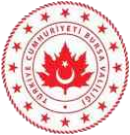 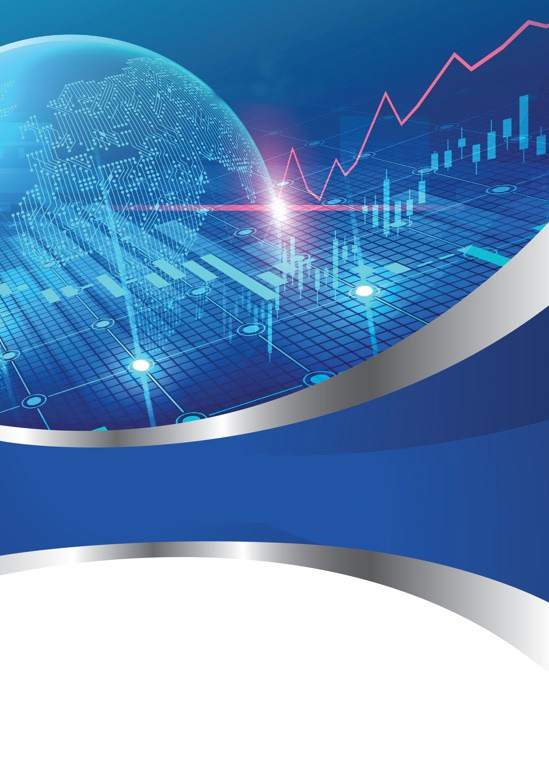 BU RAPOR, 10.07.2018 TARİHLİ VE 30474 SAYILI RESMİ GAZETEDE YAYIMLANAN 1 NO’LU CUMHURBAŞKANLIĞI KARARNAMESİNİN 273.MADDESİNİN 7. FIKRASI GEREĞİNCE HAZIRLANMIŞTIR.Genel Bilgiler												3															İl Siyasi Haritası (Ek-5a)										42023 Yılı ADNKS Sonuçları (Ek-5/b)								5Kurum Bilgileri (Ek- 5/c)                                                                                			6İstatistiki Veriler                                                                                              			8Bursa Devlet Klasik Türk Müziği Korosu Müdürlüğü Yatırım ve Faaliyetlerinin Plan-Program Metinlerine Uygunluğu Analizi (Ek-5ç)						11Kültür ve Turizm BakanlığıBursa Devlet Klasik Türk Müziği Korusu Müdürlüğü Yıllık Yatırım Faaliyetleri İcmal        Raporu (Ek-3)										            122023 Yılı Bursa Devlet Klasik Türk Müziği Korusu Müdürlüğü Yatırımları   (Ek-3/a)	1331/12/2023 Tarihi İtibariyle YİKOB’a Devredilen İş ve Aktarılan İcmal  Tablosu (Ek-3/b) ,  31/12/2023 Tarihi İtibariyle 2024 Yılına Devredilen İş ve Ödenek İcmali (Ek-3/b)	     	14Faaliyet Değerlendirme Tablosu (Ek-4)								15İl Valisinin Bursa Devlet Klasik Türk Müziği Korusu Müdürlüğü Yönelik Kamu                 Yatırımları ve Stratejik Plan ve Performans Programı Hedeflerine Yönelik Kurumsal           Değerlendirmesi											28							I. GENEL BİLGİLERKURUMUN MİSYONUKültürel zenginlik ve çeşitliliği koruyup geliştirerek gelecek kuşaklara aktarmak, kültürel ve sanatsal yatırımların ve faaliyetlerin yaygınlaşmasına katkı vermek, sürdürülebilir turizm anlayışı ile ülkemizin dünya turizmindeki payını artırmak.KURUMUN VİZYONUKültür ve sanatta öncü, turizmde lider olmak		EK – 5/aBURSA İL SİYASİ HARİTASI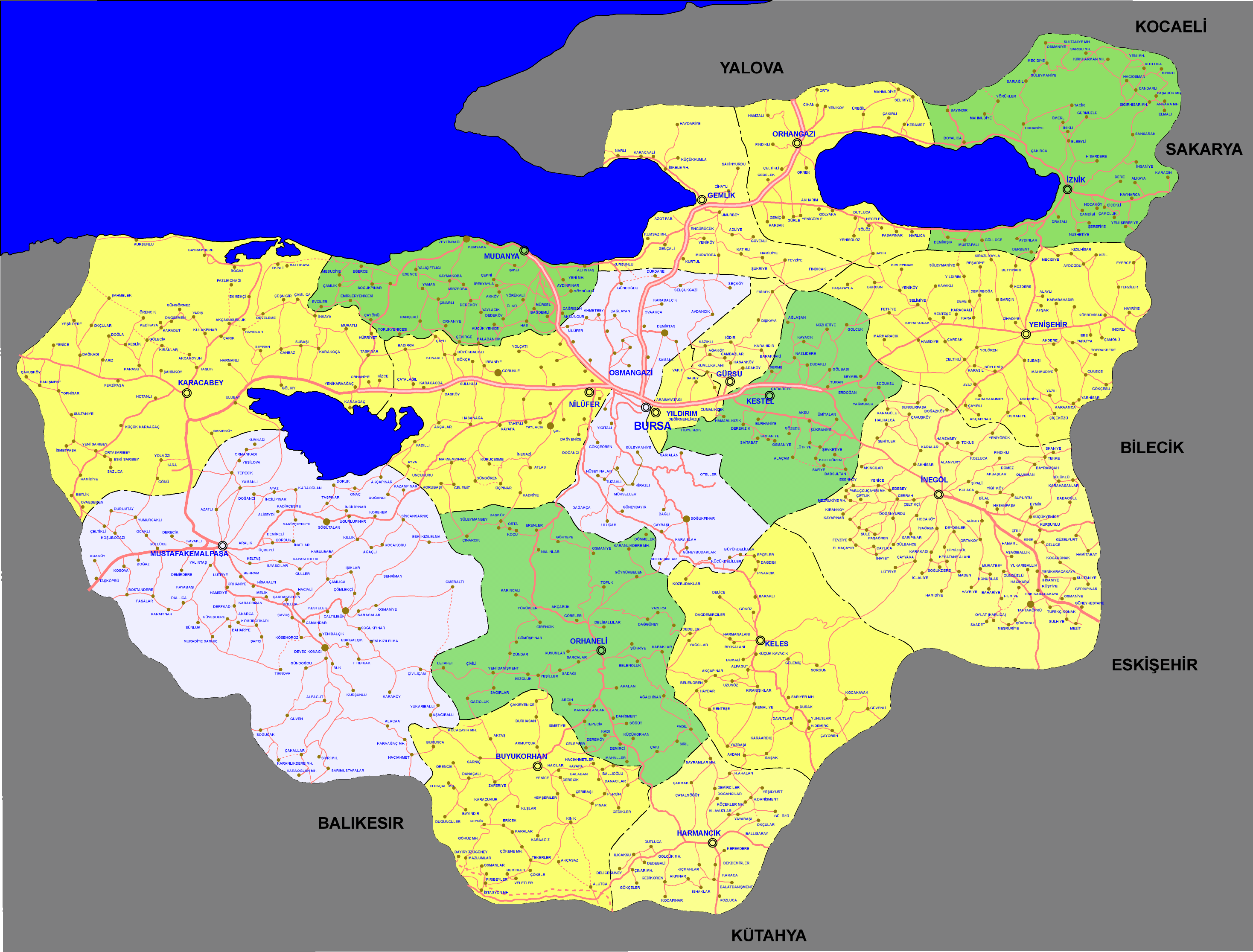 				EK – 5/b2023 YILI ADNKS SONUÇLARI  *6360 sayılı Kanun neticesinde oluşan mahallelerde dahil toplam mahalle sayısı verilecektir.** 2023 ve 2010 yılı nüfus verilerinde “Adrese dayalı Nüfus Kayıt Sistemi” verileri kullanılacak olup 2000 yılı nüfus verisinde “Genel Nüfus Sayımı” verileri kullanılacaktır.EK – 5/cKURUM BİLGİLERİ                                                                                     LOJMANLARHİZMET BİNALARIARAÇ DURUMUPERSONEL DAĞILIMI (KADROLARINA GÖRE)PERSONEL DAĞILIMI (STATÜLERİNE GÖRE)İSTATİSTİKİ VERİLERİLİMİZİN TANITIMI İLE İLGİLİ VERİLERKÜLTÜREL VE SANATSAL FAALİYETLERLE İLGİLİ VERİLERKONSERLERLE İLGİLİ VERİLERGenel VerilerKonusuna Göre Konser VerileriSANATÇI SAYILARINA İLİŞKİN VERİLERKATKI SAĞLAYANLARA/SPONSORLARA İLİŞKİN VERİLERÖDÜL SAYILARIDİĞER VERİLEREK – 5/çII.KÜLTÜR VE TURİZM BAKANLIĞIBURSA DEVLET KASİK TÜRK MÜZİĞİ KOROSU MÜDÜRLÜĞÜYATIRIM VE FAALİYETLERİNİN PLAN-PROGRAM METİNLERİNE UYGUNLUĞU ANALİZİYatırım İzleme ve Koordinasyon Başkanlığı ile İl Planlama ve Koordinasyon Müdürlüğü tarafından EK – 3 ve EK – 3/a formları koordineli olarak raporlanacak ve bu formlarda yılsonu “İl Koordinasyon Kurulu Toplantısı” verileri dikkate alınacaktır.					EK – 3YILLIK YATIRIM FAALİYETLERİİCMAL RAPORU EK – 3/aEK – 3/b31/12/2023 Tarihi İtibariyle YİKOB’a Devredilen İş ve Aktarılan Ödenek İcmal Tablosu31/12/2023 Tarihi İtibariyle 2024 Yılına Devredilen İş ve Ödenek İcmal TablosuEK – 4FAALİYET DEĞERLENDİRME RAPORU TABLOSUEK – 4       FAALİYET DEĞERLENDİRME RAPORU TABLOSU                                                     EK – 4       FAALİYET DEĞERLENDİRME RAPORU TABLOSU                                                                  		 EK – 4       FAALİYET DEĞERLENDİRME RAPORU TABLOSUEK – 4     FAALİYET DEĞERLENDİRME RAPORU TABLOSUEK – 4FAALİYET DEĞERLENDİRME RAPORU TABLOSU                                     İl Valisinin Bursa Devlet Klasik Türk Müziği Korosu Müdürlüğü Kamu Yatırımları ve Stratejik Plan ve Performans Programı Hedeflerine Yönelik Kurumsal Değerlendirmesi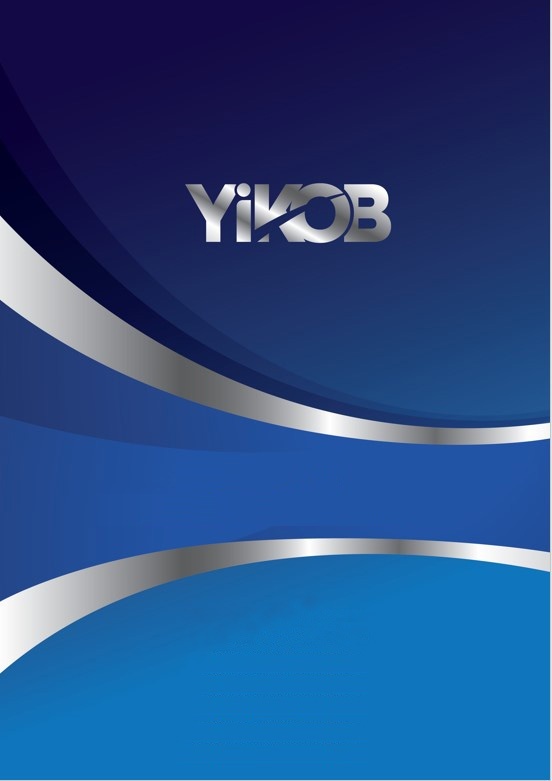 S.NOİLÇE ADIMAHALLE SAYISI*2023
NÜFUS**2010
NÜFUS**2000
NÜFUS**1BÜYÜKORHAN2GEMLİK3GÜRSU4HARMANCIK5İNEGÖL6İZNİK7KARACABEY8KELES9KESTEL10MUDANYA11MUSTAFAKEMALPAŞA12NİLÜFER13ORHANELİ14ORHANGAZİ15OSMANGAZİ16YENİŞEHİR17YILDIRIMTOPLAMTOPLAMKuruma aitLojman Sayısı (adet)Lojman Sayısı (adet)Lojman Sayısı (adet)Lojman Sayısı (adet)Kuruma aitÖzel TahsisliGörev TahsisliSıra TahsisliHizmet Tahsisliİl ToplamıİL GENEL TOPLAMBİNALAR SayısıHizmet BinalarıTurizm DanışmaMüzeKütüphane İL GENEL TOPLAMARAÇ CİNSİSayısıBinek OtoGezici OtobüsİL GENEL TOPLAMKADROSUSayısıMemurGeçici (DÖSİM Personeli/Ses Sanatçısı)SanatçıSanatçı (Sözleşmeli 4/B Sanatçılar)Dösim MemuruSürekli İşçi (Taşeron 4/D)İL GENEL TOPLAMKADROSUSayısıİl Müdürüİl Müdür YardımcısıMüdürKütüphane Müdür YardımcısıMüze Müdür YardımcısıAraştırmacıŞube MüdürüAvukatUzmanŞefKütüphaneciSes Sanatçısı (DÖSİM Personeli)Müze AraştırmacısıMühendisTeknikerTeknisyenTeknisyen YardımcısıFolklor AraştırmacısıEnformasyon MemuruAyniyat SaymanıV.H.K. İşletmeniBilgisayar İşletmeniMemurKoruma Güvenlik GörevlisiHizmetli4/B sözleşmeliBekçiİşçiSürekli İşçi (Taşeron 4/D)GüvenlikSürekli İşçi (Taşeron 4/D)TemizlikSanatçıSes/Saz Sanatçısı (Misafir Sözleşmeli Personel)İL GENEL TOPLAMİstatistiki Veri202120222023İlimizin Tanıtımı Adına Yurt İçinde Düzenlenen Faaliyet Sayısı (Adet)*Yurt İçinde Düzenlenen Faaliyetlere Katılım Sayısı (Kişi)İlimizin tanıtımı adına yurtdışında düzenlenen faaliyet sayısı(Adet)**Yurtdışında Düzenlenen Faaliyetlere Katılım Sayısı (Kişi)İstatistiki Veri202120222023Düzenlenen Kültürel ve Sanatsal faaliyet Sayısı (Adet)*İlimizde düzenlenen kültürel ve sanatsal faaliyetlere kayıtlı katılımcı sayısı (Kişi)İstatistiki VerilerYILLARYILLARYILLARİstatistiki Veriler202120222023Yıl içerisinde çıkılan konser sayısı (Müdürlüğe ait olan)Yurtiçi turne sayısı  (Müdürlüğe ait olan)Yurtdışı turne sayısı (Müdürlüğe ait olan)Toplam Seyirci Sayısı (Müdürlükçe sergilenen)Konser verilen salon sayısı (Müdürlüğe ait olan)Konser salonu koltuk sayısı(Müdürlüğe ait olan)Doluluk Oranı (%) (Müdürlüğe ait salonlarda)İstatistiki VeriYILLARYILLARYILLARİstatistiki Veri202120222023Periyodik konser sayısı (Müdürlüğe ait olan)Özel gün için verilen konser sayısıEğitim konser sayısı (Müdürlüğe ait olan)GENEL TOPLAMYILLARSes Sanatçı SayısıSes Sanatçı SayısıSaz Sanatçı SayısıSaz Sanatçı SayısıToplamSanatçısayısıYILLARKadınErkekKadınErkekToplamSanatçısayısı202120222023YILLARKatkı Sağlayan KurumlarKatkı Sağlayan KurumlarKatkı Sağlayan KurumlarYILLARKamu KurumuŞahısDiğer Kuruluşlar202120222023GENEL TOPLAMİstatistiki VerilerYILLARYILLARYILLARİstatistiki Veriler202120222023Alınan ödül sayısı (Müdürlükçe)Verilen ödül sayısı(Müdürlükçe)İstatistiki Veri202120222023Bilgilendirme Faaliyetleri Sayısı * (Adet)Kurum/kuruluşa gelen şikâyet sayısı **(Adet)BURSA İLİ 2023 YILI DEVLET KALSİK TÜRK MÜZİĞİ KOROSU MÜDÜRLÜĞÜ KURUMSAL YATIRIM DEĞERLENDİRMESİ (TL)BURSA İLİ 2023 YILI DEVLET KALSİK TÜRK MÜZİĞİ KOROSU MÜDÜRLÜĞÜ KURUMSAL YATIRIM DEĞERLENDİRMESİ (TL)BURSA İLİ 2023 YILI DEVLET KALSİK TÜRK MÜZİĞİ KOROSU MÜDÜRLÜĞÜ KURUMSAL YATIRIM DEĞERLENDİRMESİ (TL)Yatırımcı KuruluşYatırımcı KuruluşSektörüSektörüToplam Proje SayısıToplam Proje SayısıToplam Proje Bedeli (TL)Toplam Proje Bedeli (TL)PROJELERDE KULLANILANFİNASMAN KAYNAKLARI2023 Yılı Merkezi Bütçe TahsisiPROJELERDE KULLANILANFİNASMAN KAYNAKLARI2023 Yılı İç Kredi TutarıPROJELERDE KULLANILANFİNASMAN KAYNAKLARI2023 Yılı Dış Kredi TutarıPROJELERDE KULLANILANFİNASMAN KAYNAKLARI2023 Yılı Öz KaynakPROJELERDE KULLANILANFİNASMAN KAYNAKLARI2023 Yıl HibeÖnceki Yıllar Toplam Harcama Tutarı (TL)Önceki Yıllar Toplam Harcama Tutarı (TL)2023 Yıl İçi Harcama (TL)2023 Yıl İçi Harcama (TL)Toplam Harcama (TL)Toplam Harcama (TL)Biten Proje SayısıBiten Proje SayısıDevam Eden Proje SayısıDevam Eden Proje SayısıBaşlanmamış Proje SayısıBaşlanmamış Proje SayısıNakdi Gerçekleşme Oranı (%)Nakdi Gerçekleşme Oranı (%)Bursa Devlet Klasik Türk Müziği Korosu Müdürlüğü 2023 Yılı Yatırımları (TL)Bursa Devlet Klasik Türk Müziği Korosu Müdürlüğü 2023 Yılı Yatırımları (TL)Bursa Devlet Klasik Türk Müziği Korosu Müdürlüğü 2023 Yılı Yatırımları (TL)Bursa Devlet Klasik Türk Müziği Korosu Müdürlüğü 2023 Yılı Yatırımları (TL)Bursa Devlet Klasik Türk Müziği Korosu Müdürlüğü 2023 Yılı Yatırımları (TL)Bursa Devlet Klasik Türk Müziği Korosu Müdürlüğü 2023 Yılı Yatırımları (TL)Bursa Devlet Klasik Türk Müziği Korosu Müdürlüğü 2023 Yılı Yatırımları (TL)Bursa Devlet Klasik Türk Müziği Korosu Müdürlüğü 2023 Yılı Yatırımları (TL)Bursa Devlet Klasik Türk Müziği Korosu Müdürlüğü 2023 Yılı Yatırımları (TL)Proje AdıProje Başlama YılıProje TutarıÖnceki Yıllar Harcaması2023 Yılı Ödeneği2023 Yılı Aktarılan Ödenek2023 Yılı HarcamasıFiziki Gerçekleşme (%)Nakdi Gerçekleşme (%)TOPLAMKültür Ve Turizm Bakanlığı / Bursa Devlet Klasik Türk Müziği Korosu MüdürlüğüKültür Ve Turizm Bakanlığı / Bursa Devlet Klasik Türk Müziği Korosu MüdürlüğüKültür Ve Turizm Bakanlığı / Bursa Devlet Klasik Türk Müziği Korosu MüdürlüğüKültür Ve Turizm Bakanlığı / Bursa Devlet Klasik Türk Müziği Korosu MüdürlüğüKültür Ve Turizm Bakanlığı / Bursa Devlet Klasik Türk Müziği Korosu MüdürlüğüKültür Ve Turizm Bakanlığı / Bursa Devlet Klasik Türk Müziği Korosu MüdürlüğüKültür Ve Turizm Bakanlığı / Bursa Devlet Klasik Türk Müziği Korosu MüdürlüğüNoBirimiBaşlanmamış Proje SayısıBaşlanmamış Proje Ödenek ToplamıDevam Eden Proje SayısıDevam Eden Proje Ödenek ToplamıMerkez Saymanlık Hesabına Aktarılan Tutar123TOPLAMTOPLAMKültür Ve Turizm Bakanlığı / Bursa Devlet Klasik Türk Müziği Korosu MüdürlüğüKültür Ve Turizm Bakanlığı / Bursa Devlet Klasik Türk Müziği Korosu MüdürlüğüKültür Ve Turizm Bakanlığı / Bursa Devlet Klasik Türk Müziği Korosu MüdürlüğüKültür Ve Turizm Bakanlığı / Bursa Devlet Klasik Türk Müziği Korosu MüdürlüğüKültür Ve Turizm Bakanlığı / Bursa Devlet Klasik Türk Müziği Korosu MüdürlüğüKültür Ve Turizm Bakanlığı / Bursa Devlet Klasik Türk Müziği Korosu MüdürlüğüKültür Ve Turizm Bakanlığı / Bursa Devlet Klasik Türk Müziği Korosu MüdürlüğüNoBirimi2023 Yılı Toplam Proje Sayısı2023 Yılı Proje Ödenek Toplamı2023 Yılı Biten Proje Sayısı2024 Yılında Devam Eden Proje Sayısı2024 Yılına Devreden Ödenek Toplamı123TOPLAMTOPLAMDeğerlendirme Raporuna Konu Birim: Değerlendirme Raporuna Konu Birim: Değerlendirme Raporuna Konu Birim: Değerlendirme Raporuna Konu Birim: Değerlendirme Raporuna Konu Birim: Değerlendirme Raporuna Konu Birim: Değerlendirme Raporuna Konu Birim: Değerlendirme Raporuna Konu Birim: Bursa Devlet Klasik Türk Müziği Korusu Müdürlüğü Bursa Devlet Klasik Türk Müziği Korusu Müdürlüğü Bursa Devlet Klasik Türk Müziği Korusu Müdürlüğü Bursa Devlet Klasik Türk Müziği Korusu Müdürlüğü Bursa Devlet Klasik Türk Müziği Korusu Müdürlüğü Bursa Devlet Klasik Türk Müziği Korusu Müdürlüğü Bursa Devlet Klasik Türk Müziği Korusu Müdürlüğü Bursa Devlet Klasik Türk Müziği Korusu Müdürlüğü Bursa Devlet Klasik Türk Müziği Korusu Müdürlüğü Bursa Devlet Klasik Türk Müziği Korusu Müdürlüğü Bursa Devlet Klasik Türk Müziği Korusu Müdürlüğü Bursa Devlet Klasik Türk Müziği Korusu Müdürlüğü Değerlendirmeye Konu Stratejik Plan ve Performans Programı:Değerlendirmeye Konu Stratejik Plan ve Performans Programı:Değerlendirmeye Konu Stratejik Plan ve Performans Programı:Değerlendirmeye Konu Stratejik Plan ve Performans Programı:Değerlendirmeye Konu Stratejik Plan ve Performans Programı:Değerlendirmeye Konu Stratejik Plan ve Performans Programı:Değerlendirmeye Konu Stratejik Plan ve Performans Programı:Değerlendirmeye Konu Stratejik Plan ve Performans Programı:Kültür ve Turizm Bakanlığı 2019-2023 Dönemi Stratejik Planı 2023 Yılı Performans ProgramıKültür ve Turizm Bakanlığı 2019-2023 Dönemi Stratejik Planı 2023 Yılı Performans ProgramıKültür ve Turizm Bakanlığı 2019-2023 Dönemi Stratejik Planı 2023 Yılı Performans ProgramıKültür ve Turizm Bakanlığı 2019-2023 Dönemi Stratejik Planı 2023 Yılı Performans ProgramıKültür ve Turizm Bakanlığı 2019-2023 Dönemi Stratejik Planı 2023 Yılı Performans ProgramıKültür ve Turizm Bakanlığı 2019-2023 Dönemi Stratejik Planı 2023 Yılı Performans ProgramıKültür ve Turizm Bakanlığı 2019-2023 Dönemi Stratejik Planı 2023 Yılı Performans ProgramıKültür ve Turizm Bakanlığı 2019-2023 Dönemi Stratejik Planı 2023 Yılı Performans ProgramıKültür ve Turizm Bakanlığı 2019-2023 Dönemi Stratejik Planı 2023 Yılı Performans ProgramıKültür ve Turizm Bakanlığı 2019-2023 Dönemi Stratejik Planı 2023 Yılı Performans ProgramıKültür ve Turizm Bakanlığı 2019-2023 Dönemi Stratejik Planı 2023 Yılı Performans ProgramıKültür ve Turizm Bakanlığı 2019-2023 Dönemi Stratejik Planı 2023 Yılı Performans ProgramıStratejik Plan Nicel VerilerTema (Varsa)-Stratejik AmaçStratejik Amaç77HedefHedefHedef26Strateji (Varsa)Strateji (Varsa)Strateji (Varsa)Strateji (Varsa)Strateji (Varsa)74Performans GöstergesiPerformans Göstergesi105Performans Prog. Nicel VerilerProgram33Alt ProgramAlt Program666FaaliyetFaaliyetFaaliyet181818Performans GöstergesiPerformans GöstergesiPerformans Göstergesi5555Program AdıMilli KültürMilli KültürMilli KültürMilli KültürMilli KültürMilli KültürMilli KültürMilli KültürMilli KültürMilli KültürMilli KültürMilli KültürMilli KültürMilli KültürMilli KültürMilli KültürMilli KültürMilli KültürMilli KültürAlt Program Adı / HedefiBilgi Kaynaklarına Erişim İle Türk Dili, Edebiyatı ve Kültürünün GüçlendirilmesiBilgi kaynaklarının erişilebilirliği artırılarak, Türk dili ve kültürünün tanıtılıp, yaygınlaştırılmasıBilgi Kaynaklarına Erişim İle Türk Dili, Edebiyatı ve Kültürünün GüçlendirilmesiBilgi kaynaklarının erişilebilirliği artırılarak, Türk dili ve kültürünün tanıtılıp, yaygınlaştırılmasıBilgi Kaynaklarına Erişim İle Türk Dili, Edebiyatı ve Kültürünün GüçlendirilmesiBilgi kaynaklarının erişilebilirliği artırılarak, Türk dili ve kültürünün tanıtılıp, yaygınlaştırılmasıBilgi Kaynaklarına Erişim İle Türk Dili, Edebiyatı ve Kültürünün GüçlendirilmesiBilgi kaynaklarının erişilebilirliği artırılarak, Türk dili ve kültürünün tanıtılıp, yaygınlaştırılmasıBilgi Kaynaklarına Erişim İle Türk Dili, Edebiyatı ve Kültürünün GüçlendirilmesiBilgi kaynaklarının erişilebilirliği artırılarak, Türk dili ve kültürünün tanıtılıp, yaygınlaştırılmasıBilgi Kaynaklarına Erişim İle Türk Dili, Edebiyatı ve Kültürünün GüçlendirilmesiBilgi kaynaklarının erişilebilirliği artırılarak, Türk dili ve kültürünün tanıtılıp, yaygınlaştırılmasıBilgi Kaynaklarına Erişim İle Türk Dili, Edebiyatı ve Kültürünün GüçlendirilmesiBilgi kaynaklarının erişilebilirliği artırılarak, Türk dili ve kültürünün tanıtılıp, yaygınlaştırılmasıBilgi Kaynaklarına Erişim İle Türk Dili, Edebiyatı ve Kültürünün GüçlendirilmesiBilgi kaynaklarının erişilebilirliği artırılarak, Türk dili ve kültürünün tanıtılıp, yaygınlaştırılmasıBilgi Kaynaklarına Erişim İle Türk Dili, Edebiyatı ve Kültürünün GüçlendirilmesiBilgi kaynaklarının erişilebilirliği artırılarak, Türk dili ve kültürünün tanıtılıp, yaygınlaştırılmasıBilgi Kaynaklarına Erişim İle Türk Dili, Edebiyatı ve Kültürünün GüçlendirilmesiBilgi kaynaklarının erişilebilirliği artırılarak, Türk dili ve kültürünün tanıtılıp, yaygınlaştırılmasıBilgi Kaynaklarına Erişim İle Türk Dili, Edebiyatı ve Kültürünün GüçlendirilmesiBilgi kaynaklarının erişilebilirliği artırılarak, Türk dili ve kültürünün tanıtılıp, yaygınlaştırılmasıBilgi Kaynaklarına Erişim İle Türk Dili, Edebiyatı ve Kültürünün GüçlendirilmesiBilgi kaynaklarının erişilebilirliği artırılarak, Türk dili ve kültürünün tanıtılıp, yaygınlaştırılmasıBilgi Kaynaklarına Erişim İle Türk Dili, Edebiyatı ve Kültürünün GüçlendirilmesiBilgi kaynaklarının erişilebilirliği artırılarak, Türk dili ve kültürünün tanıtılıp, yaygınlaştırılmasıBilgi Kaynaklarına Erişim İle Türk Dili, Edebiyatı ve Kültürünün GüçlendirilmesiBilgi kaynaklarının erişilebilirliği artırılarak, Türk dili ve kültürünün tanıtılıp, yaygınlaştırılmasıBilgi Kaynaklarına Erişim İle Türk Dili, Edebiyatı ve Kültürünün GüçlendirilmesiBilgi kaynaklarının erişilebilirliği artırılarak, Türk dili ve kültürünün tanıtılıp, yaygınlaştırılmasıBilgi Kaynaklarına Erişim İle Türk Dili, Edebiyatı ve Kültürünün GüçlendirilmesiBilgi kaynaklarının erişilebilirliği artırılarak, Türk dili ve kültürünün tanıtılıp, yaygınlaştırılmasıBilgi Kaynaklarına Erişim İle Türk Dili, Edebiyatı ve Kültürünün GüçlendirilmesiBilgi kaynaklarının erişilebilirliği artırılarak, Türk dili ve kültürünün tanıtılıp, yaygınlaştırılmasıBilgi Kaynaklarına Erişim İle Türk Dili, Edebiyatı ve Kültürünün GüçlendirilmesiBilgi kaynaklarının erişilebilirliği artırılarak, Türk dili ve kültürünün tanıtılıp, yaygınlaştırılmasıBilgi Kaynaklarına Erişim İle Türk Dili, Edebiyatı ve Kültürünün GüçlendirilmesiBilgi kaynaklarının erişilebilirliği artırılarak, Türk dili ve kültürünün tanıtılıp, yaygınlaştırılmasıPerformans GöstergeleriPG1.  Açılan yeni kütüphane sayısı (sayı)(20)PG2.  Ciltlemesi ve cilt koruması yapılan kitap sayısının toplam kitap sayısına oranı (oran) (1)PG3.  Dijitalleştirilen materyal oranı (oran) (75)PG4.  Gezici kütüphane hizmetinden yararlanan sayısı (sayı) (200.000)PG5.  Gezici kütüphane sayısı (sayı) (81)PG6. Halk kütüphanesi kullanıcı sayısı artışı (oran) (10)PG7.  İnternet ortamında erişilebilen eser sayısı (sayı) (141.396)PG8.  Kamu eliyle yapımı desteklenen kütüphane sayısı (sayı) (10)PG9.  Kataloglama ve sınıflaması yapılan materyal sayısının toplam materyal sayısına oranı (oran) (75)PG10. Kitap fuarına katılan katılımcı sayısındaki artış oranı (oran)(5)PG11. Kültür ve sanata hizmet etmek amacıyla yıl içinde tamamlanan yapıların kullanım alanları (m²)(23.578)PG12. Rehabilite edilen kütüphane sayısı (sayı)(20)PG13. Türk edebiyatının tanıtılması amacıyla desteklenen eser sayısı (sayı) (250)PG14. Uluslararası standart numara kullanan yeni yayımcı, yayıncı sayısı (sayı)(2.900)PG15. Yayımlanan eser sayısı (kitap, elektronik kitap) (sayı) (20)PG16. Yurt dışında açılan Yunus Emre Kültür Merkezi sayısı artış oranı (oran) (7,35)PG17. Yüz yüze ve çevrim içi Türkçe öğretimi faaliyetleri kapsamında ulaşılan kişi sayısı (225.000)PG1.  Açılan yeni kütüphane sayısı (sayı)(20)PG2.  Ciltlemesi ve cilt koruması yapılan kitap sayısının toplam kitap sayısına oranı (oran) (1)PG3.  Dijitalleştirilen materyal oranı (oran) (75)PG4.  Gezici kütüphane hizmetinden yararlanan sayısı (sayı) (200.000)PG5.  Gezici kütüphane sayısı (sayı) (81)PG6. Halk kütüphanesi kullanıcı sayısı artışı (oran) (10)PG7.  İnternet ortamında erişilebilen eser sayısı (sayı) (141.396)PG8.  Kamu eliyle yapımı desteklenen kütüphane sayısı (sayı) (10)PG9.  Kataloglama ve sınıflaması yapılan materyal sayısının toplam materyal sayısına oranı (oran) (75)PG10. Kitap fuarına katılan katılımcı sayısındaki artış oranı (oran)(5)PG11. Kültür ve sanata hizmet etmek amacıyla yıl içinde tamamlanan yapıların kullanım alanları (m²)(23.578)PG12. Rehabilite edilen kütüphane sayısı (sayı)(20)PG13. Türk edebiyatının tanıtılması amacıyla desteklenen eser sayısı (sayı) (250)PG14. Uluslararası standart numara kullanan yeni yayımcı, yayıncı sayısı (sayı)(2.900)PG15. Yayımlanan eser sayısı (kitap, elektronik kitap) (sayı) (20)PG16. Yurt dışında açılan Yunus Emre Kültür Merkezi sayısı artış oranı (oran) (7,35)PG17. Yüz yüze ve çevrim içi Türkçe öğretimi faaliyetleri kapsamında ulaşılan kişi sayısı (225.000)PG1.  Açılan yeni kütüphane sayısı (sayı)(20)PG2.  Ciltlemesi ve cilt koruması yapılan kitap sayısının toplam kitap sayısına oranı (oran) (1)PG3.  Dijitalleştirilen materyal oranı (oran) (75)PG4.  Gezici kütüphane hizmetinden yararlanan sayısı (sayı) (200.000)PG5.  Gezici kütüphane sayısı (sayı) (81)PG6. Halk kütüphanesi kullanıcı sayısı artışı (oran) (10)PG7.  İnternet ortamında erişilebilen eser sayısı (sayı) (141.396)PG8.  Kamu eliyle yapımı desteklenen kütüphane sayısı (sayı) (10)PG9.  Kataloglama ve sınıflaması yapılan materyal sayısının toplam materyal sayısına oranı (oran) (75)PG10. Kitap fuarına katılan katılımcı sayısındaki artış oranı (oran)(5)PG11. Kültür ve sanata hizmet etmek amacıyla yıl içinde tamamlanan yapıların kullanım alanları (m²)(23.578)PG12. Rehabilite edilen kütüphane sayısı (sayı)(20)PG13. Türk edebiyatının tanıtılması amacıyla desteklenen eser sayısı (sayı) (250)PG14. Uluslararası standart numara kullanan yeni yayımcı, yayıncı sayısı (sayı)(2.900)PG15. Yayımlanan eser sayısı (kitap, elektronik kitap) (sayı) (20)PG16. Yurt dışında açılan Yunus Emre Kültür Merkezi sayısı artış oranı (oran) (7,35)PG17. Yüz yüze ve çevrim içi Türkçe öğretimi faaliyetleri kapsamında ulaşılan kişi sayısı (225.000)PG1.  Açılan yeni kütüphane sayısı (sayı)(20)PG2.  Ciltlemesi ve cilt koruması yapılan kitap sayısının toplam kitap sayısına oranı (oran) (1)PG3.  Dijitalleştirilen materyal oranı (oran) (75)PG4.  Gezici kütüphane hizmetinden yararlanan sayısı (sayı) (200.000)PG5.  Gezici kütüphane sayısı (sayı) (81)PG6. Halk kütüphanesi kullanıcı sayısı artışı (oran) (10)PG7.  İnternet ortamında erişilebilen eser sayısı (sayı) (141.396)PG8.  Kamu eliyle yapımı desteklenen kütüphane sayısı (sayı) (10)PG9.  Kataloglama ve sınıflaması yapılan materyal sayısının toplam materyal sayısına oranı (oran) (75)PG10. Kitap fuarına katılan katılımcı sayısındaki artış oranı (oran)(5)PG11. Kültür ve sanata hizmet etmek amacıyla yıl içinde tamamlanan yapıların kullanım alanları (m²)(23.578)PG12. Rehabilite edilen kütüphane sayısı (sayı)(20)PG13. Türk edebiyatının tanıtılması amacıyla desteklenen eser sayısı (sayı) (250)PG14. Uluslararası standart numara kullanan yeni yayımcı, yayıncı sayısı (sayı)(2.900)PG15. Yayımlanan eser sayısı (kitap, elektronik kitap) (sayı) (20)PG16. Yurt dışında açılan Yunus Emre Kültür Merkezi sayısı artış oranı (oran) (7,35)PG17. Yüz yüze ve çevrim içi Türkçe öğretimi faaliyetleri kapsamında ulaşılan kişi sayısı (225.000)PG1.  Açılan yeni kütüphane sayısı (sayı)(20)PG2.  Ciltlemesi ve cilt koruması yapılan kitap sayısının toplam kitap sayısına oranı (oran) (1)PG3.  Dijitalleştirilen materyal oranı (oran) (75)PG4.  Gezici kütüphane hizmetinden yararlanan sayısı (sayı) (200.000)PG5.  Gezici kütüphane sayısı (sayı) (81)PG6. Halk kütüphanesi kullanıcı sayısı artışı (oran) (10)PG7.  İnternet ortamında erişilebilen eser sayısı (sayı) (141.396)PG8.  Kamu eliyle yapımı desteklenen kütüphane sayısı (sayı) (10)PG9.  Kataloglama ve sınıflaması yapılan materyal sayısının toplam materyal sayısına oranı (oran) (75)PG10. Kitap fuarına katılan katılımcı sayısındaki artış oranı (oran)(5)PG11. Kültür ve sanata hizmet etmek amacıyla yıl içinde tamamlanan yapıların kullanım alanları (m²)(23.578)PG12. Rehabilite edilen kütüphane sayısı (sayı)(20)PG13. Türk edebiyatının tanıtılması amacıyla desteklenen eser sayısı (sayı) (250)PG14. Uluslararası standart numara kullanan yeni yayımcı, yayıncı sayısı (sayı)(2.900)PG15. Yayımlanan eser sayısı (kitap, elektronik kitap) (sayı) (20)PG16. Yurt dışında açılan Yunus Emre Kültür Merkezi sayısı artış oranı (oran) (7,35)PG17. Yüz yüze ve çevrim içi Türkçe öğretimi faaliyetleri kapsamında ulaşılan kişi sayısı (225.000)PG1.  Açılan yeni kütüphane sayısı (sayı)(20)PG2.  Ciltlemesi ve cilt koruması yapılan kitap sayısının toplam kitap sayısına oranı (oran) (1)PG3.  Dijitalleştirilen materyal oranı (oran) (75)PG4.  Gezici kütüphane hizmetinden yararlanan sayısı (sayı) (200.000)PG5.  Gezici kütüphane sayısı (sayı) (81)PG6. Halk kütüphanesi kullanıcı sayısı artışı (oran) (10)PG7.  İnternet ortamında erişilebilen eser sayısı (sayı) (141.396)PG8.  Kamu eliyle yapımı desteklenen kütüphane sayısı (sayı) (10)PG9.  Kataloglama ve sınıflaması yapılan materyal sayısının toplam materyal sayısına oranı (oran) (75)PG10. Kitap fuarına katılan katılımcı sayısındaki artış oranı (oran)(5)PG11. Kültür ve sanata hizmet etmek amacıyla yıl içinde tamamlanan yapıların kullanım alanları (m²)(23.578)PG12. Rehabilite edilen kütüphane sayısı (sayı)(20)PG13. Türk edebiyatının tanıtılması amacıyla desteklenen eser sayısı (sayı) (250)PG14. Uluslararası standart numara kullanan yeni yayımcı, yayıncı sayısı (sayı)(2.900)PG15. Yayımlanan eser sayısı (kitap, elektronik kitap) (sayı) (20)PG16. Yurt dışında açılan Yunus Emre Kültür Merkezi sayısı artış oranı (oran) (7,35)PG17. Yüz yüze ve çevrim içi Türkçe öğretimi faaliyetleri kapsamında ulaşılan kişi sayısı (225.000)PG1.  Açılan yeni kütüphane sayısı (sayı)(20)PG2.  Ciltlemesi ve cilt koruması yapılan kitap sayısının toplam kitap sayısına oranı (oran) (1)PG3.  Dijitalleştirilen materyal oranı (oran) (75)PG4.  Gezici kütüphane hizmetinden yararlanan sayısı (sayı) (200.000)PG5.  Gezici kütüphane sayısı (sayı) (81)PG6. Halk kütüphanesi kullanıcı sayısı artışı (oran) (10)PG7.  İnternet ortamında erişilebilen eser sayısı (sayı) (141.396)PG8.  Kamu eliyle yapımı desteklenen kütüphane sayısı (sayı) (10)PG9.  Kataloglama ve sınıflaması yapılan materyal sayısının toplam materyal sayısına oranı (oran) (75)PG10. Kitap fuarına katılan katılımcı sayısındaki artış oranı (oran)(5)PG11. Kültür ve sanata hizmet etmek amacıyla yıl içinde tamamlanan yapıların kullanım alanları (m²)(23.578)PG12. Rehabilite edilen kütüphane sayısı (sayı)(20)PG13. Türk edebiyatının tanıtılması amacıyla desteklenen eser sayısı (sayı) (250)PG14. Uluslararası standart numara kullanan yeni yayımcı, yayıncı sayısı (sayı)(2.900)PG15. Yayımlanan eser sayısı (kitap, elektronik kitap) (sayı) (20)PG16. Yurt dışında açılan Yunus Emre Kültür Merkezi sayısı artış oranı (oran) (7,35)PG17. Yüz yüze ve çevrim içi Türkçe öğretimi faaliyetleri kapsamında ulaşılan kişi sayısı (225.000)PG1.  Açılan yeni kütüphane sayısı (sayı)(20)PG2.  Ciltlemesi ve cilt koruması yapılan kitap sayısının toplam kitap sayısına oranı (oran) (1)PG3.  Dijitalleştirilen materyal oranı (oran) (75)PG4.  Gezici kütüphane hizmetinden yararlanan sayısı (sayı) (200.000)PG5.  Gezici kütüphane sayısı (sayı) (81)PG6. Halk kütüphanesi kullanıcı sayısı artışı (oran) (10)PG7.  İnternet ortamında erişilebilen eser sayısı (sayı) (141.396)PG8.  Kamu eliyle yapımı desteklenen kütüphane sayısı (sayı) (10)PG9.  Kataloglama ve sınıflaması yapılan materyal sayısının toplam materyal sayısına oranı (oran) (75)PG10. Kitap fuarına katılan katılımcı sayısındaki artış oranı (oran)(5)PG11. Kültür ve sanata hizmet etmek amacıyla yıl içinde tamamlanan yapıların kullanım alanları (m²)(23.578)PG12. Rehabilite edilen kütüphane sayısı (sayı)(20)PG13. Türk edebiyatının tanıtılması amacıyla desteklenen eser sayısı (sayı) (250)PG14. Uluslararası standart numara kullanan yeni yayımcı, yayıncı sayısı (sayı)(2.900)PG15. Yayımlanan eser sayısı (kitap, elektronik kitap) (sayı) (20)PG16. Yurt dışında açılan Yunus Emre Kültür Merkezi sayısı artış oranı (oran) (7,35)PG17. Yüz yüze ve çevrim içi Türkçe öğretimi faaliyetleri kapsamında ulaşılan kişi sayısı (225.000)PG1.  Açılan yeni kütüphane sayısı (sayı)(20)PG2.  Ciltlemesi ve cilt koruması yapılan kitap sayısının toplam kitap sayısına oranı (oran) (1)PG3.  Dijitalleştirilen materyal oranı (oran) (75)PG4.  Gezici kütüphane hizmetinden yararlanan sayısı (sayı) (200.000)PG5.  Gezici kütüphane sayısı (sayı) (81)PG6. Halk kütüphanesi kullanıcı sayısı artışı (oran) (10)PG7.  İnternet ortamında erişilebilen eser sayısı (sayı) (141.396)PG8.  Kamu eliyle yapımı desteklenen kütüphane sayısı (sayı) (10)PG9.  Kataloglama ve sınıflaması yapılan materyal sayısının toplam materyal sayısına oranı (oran) (75)PG10. Kitap fuarına katılan katılımcı sayısındaki artış oranı (oran)(5)PG11. Kültür ve sanata hizmet etmek amacıyla yıl içinde tamamlanan yapıların kullanım alanları (m²)(23.578)PG12. Rehabilite edilen kütüphane sayısı (sayı)(20)PG13. Türk edebiyatının tanıtılması amacıyla desteklenen eser sayısı (sayı) (250)PG14. Uluslararası standart numara kullanan yeni yayımcı, yayıncı sayısı (sayı)(2.900)PG15. Yayımlanan eser sayısı (kitap, elektronik kitap) (sayı) (20)PG16. Yurt dışında açılan Yunus Emre Kültür Merkezi sayısı artış oranı (oran) (7,35)PG17. Yüz yüze ve çevrim içi Türkçe öğretimi faaliyetleri kapsamında ulaşılan kişi sayısı (225.000)PG1.  Açılan yeni kütüphane sayısı (sayı)(20)PG2.  Ciltlemesi ve cilt koruması yapılan kitap sayısının toplam kitap sayısına oranı (oran) (1)PG3.  Dijitalleştirilen materyal oranı (oran) (75)PG4.  Gezici kütüphane hizmetinden yararlanan sayısı (sayı) (200.000)PG5.  Gezici kütüphane sayısı (sayı) (81)PG6. Halk kütüphanesi kullanıcı sayısı artışı (oran) (10)PG7.  İnternet ortamında erişilebilen eser sayısı (sayı) (141.396)PG8.  Kamu eliyle yapımı desteklenen kütüphane sayısı (sayı) (10)PG9.  Kataloglama ve sınıflaması yapılan materyal sayısının toplam materyal sayısına oranı (oran) (75)PG10. Kitap fuarına katılan katılımcı sayısındaki artış oranı (oran)(5)PG11. Kültür ve sanata hizmet etmek amacıyla yıl içinde tamamlanan yapıların kullanım alanları (m²)(23.578)PG12. Rehabilite edilen kütüphane sayısı (sayı)(20)PG13. Türk edebiyatının tanıtılması amacıyla desteklenen eser sayısı (sayı) (250)PG14. Uluslararası standart numara kullanan yeni yayımcı, yayıncı sayısı (sayı)(2.900)PG15. Yayımlanan eser sayısı (kitap, elektronik kitap) (sayı) (20)PG16. Yurt dışında açılan Yunus Emre Kültür Merkezi sayısı artış oranı (oran) (7,35)PG17. Yüz yüze ve çevrim içi Türkçe öğretimi faaliyetleri kapsamında ulaşılan kişi sayısı (225.000)PG1.  Açılan yeni kütüphane sayısı (sayı)(20)PG2.  Ciltlemesi ve cilt koruması yapılan kitap sayısının toplam kitap sayısına oranı (oran) (1)PG3.  Dijitalleştirilen materyal oranı (oran) (75)PG4.  Gezici kütüphane hizmetinden yararlanan sayısı (sayı) (200.000)PG5.  Gezici kütüphane sayısı (sayı) (81)PG6. Halk kütüphanesi kullanıcı sayısı artışı (oran) (10)PG7.  İnternet ortamında erişilebilen eser sayısı (sayı) (141.396)PG8.  Kamu eliyle yapımı desteklenen kütüphane sayısı (sayı) (10)PG9.  Kataloglama ve sınıflaması yapılan materyal sayısının toplam materyal sayısına oranı (oran) (75)PG10. Kitap fuarına katılan katılımcı sayısındaki artış oranı (oran)(5)PG11. Kültür ve sanata hizmet etmek amacıyla yıl içinde tamamlanan yapıların kullanım alanları (m²)(23.578)PG12. Rehabilite edilen kütüphane sayısı (sayı)(20)PG13. Türk edebiyatının tanıtılması amacıyla desteklenen eser sayısı (sayı) (250)PG14. Uluslararası standart numara kullanan yeni yayımcı, yayıncı sayısı (sayı)(2.900)PG15. Yayımlanan eser sayısı (kitap, elektronik kitap) (sayı) (20)PG16. Yurt dışında açılan Yunus Emre Kültür Merkezi sayısı artış oranı (oran) (7,35)PG17. Yüz yüze ve çevrim içi Türkçe öğretimi faaliyetleri kapsamında ulaşılan kişi sayısı (225.000)PG1.  Açılan yeni kütüphane sayısı (sayı)(20)PG2.  Ciltlemesi ve cilt koruması yapılan kitap sayısının toplam kitap sayısına oranı (oran) (1)PG3.  Dijitalleştirilen materyal oranı (oran) (75)PG4.  Gezici kütüphane hizmetinden yararlanan sayısı (sayı) (200.000)PG5.  Gezici kütüphane sayısı (sayı) (81)PG6. Halk kütüphanesi kullanıcı sayısı artışı (oran) (10)PG7.  İnternet ortamında erişilebilen eser sayısı (sayı) (141.396)PG8.  Kamu eliyle yapımı desteklenen kütüphane sayısı (sayı) (10)PG9.  Kataloglama ve sınıflaması yapılan materyal sayısının toplam materyal sayısına oranı (oran) (75)PG10. Kitap fuarına katılan katılımcı sayısındaki artış oranı (oran)(5)PG11. Kültür ve sanata hizmet etmek amacıyla yıl içinde tamamlanan yapıların kullanım alanları (m²)(23.578)PG12. Rehabilite edilen kütüphane sayısı (sayı)(20)PG13. Türk edebiyatının tanıtılması amacıyla desteklenen eser sayısı (sayı) (250)PG14. Uluslararası standart numara kullanan yeni yayımcı, yayıncı sayısı (sayı)(2.900)PG15. Yayımlanan eser sayısı (kitap, elektronik kitap) (sayı) (20)PG16. Yurt dışında açılan Yunus Emre Kültür Merkezi sayısı artış oranı (oran) (7,35)PG17. Yüz yüze ve çevrim içi Türkçe öğretimi faaliyetleri kapsamında ulaşılan kişi sayısı (225.000)PG1.  Açılan yeni kütüphane sayısı (sayı)(20)PG2.  Ciltlemesi ve cilt koruması yapılan kitap sayısının toplam kitap sayısına oranı (oran) (1)PG3.  Dijitalleştirilen materyal oranı (oran) (75)PG4.  Gezici kütüphane hizmetinden yararlanan sayısı (sayı) (200.000)PG5.  Gezici kütüphane sayısı (sayı) (81)PG6. Halk kütüphanesi kullanıcı sayısı artışı (oran) (10)PG7.  İnternet ortamında erişilebilen eser sayısı (sayı) (141.396)PG8.  Kamu eliyle yapımı desteklenen kütüphane sayısı (sayı) (10)PG9.  Kataloglama ve sınıflaması yapılan materyal sayısının toplam materyal sayısına oranı (oran) (75)PG10. Kitap fuarına katılan katılımcı sayısındaki artış oranı (oran)(5)PG11. Kültür ve sanata hizmet etmek amacıyla yıl içinde tamamlanan yapıların kullanım alanları (m²)(23.578)PG12. Rehabilite edilen kütüphane sayısı (sayı)(20)PG13. Türk edebiyatının tanıtılması amacıyla desteklenen eser sayısı (sayı) (250)PG14. Uluslararası standart numara kullanan yeni yayımcı, yayıncı sayısı (sayı)(2.900)PG15. Yayımlanan eser sayısı (kitap, elektronik kitap) (sayı) (20)PG16. Yurt dışında açılan Yunus Emre Kültür Merkezi sayısı artış oranı (oran) (7,35)PG17. Yüz yüze ve çevrim içi Türkçe öğretimi faaliyetleri kapsamında ulaşılan kişi sayısı (225.000)PG1.  Açılan yeni kütüphane sayısı (sayı)(20)PG2.  Ciltlemesi ve cilt koruması yapılan kitap sayısının toplam kitap sayısına oranı (oran) (1)PG3.  Dijitalleştirilen materyal oranı (oran) (75)PG4.  Gezici kütüphane hizmetinden yararlanan sayısı (sayı) (200.000)PG5.  Gezici kütüphane sayısı (sayı) (81)PG6. Halk kütüphanesi kullanıcı sayısı artışı (oran) (10)PG7.  İnternet ortamında erişilebilen eser sayısı (sayı) (141.396)PG8.  Kamu eliyle yapımı desteklenen kütüphane sayısı (sayı) (10)PG9.  Kataloglama ve sınıflaması yapılan materyal sayısının toplam materyal sayısına oranı (oran) (75)PG10. Kitap fuarına katılan katılımcı sayısındaki artış oranı (oran)(5)PG11. Kültür ve sanata hizmet etmek amacıyla yıl içinde tamamlanan yapıların kullanım alanları (m²)(23.578)PG12. Rehabilite edilen kütüphane sayısı (sayı)(20)PG13. Türk edebiyatının tanıtılması amacıyla desteklenen eser sayısı (sayı) (250)PG14. Uluslararası standart numara kullanan yeni yayımcı, yayıncı sayısı (sayı)(2.900)PG15. Yayımlanan eser sayısı (kitap, elektronik kitap) (sayı) (20)PG16. Yurt dışında açılan Yunus Emre Kültür Merkezi sayısı artış oranı (oran) (7,35)PG17. Yüz yüze ve çevrim içi Türkçe öğretimi faaliyetleri kapsamında ulaşılan kişi sayısı (225.000)PG1.  Açılan yeni kütüphane sayısı (sayı)(20)PG2.  Ciltlemesi ve cilt koruması yapılan kitap sayısının toplam kitap sayısına oranı (oran) (1)PG3.  Dijitalleştirilen materyal oranı (oran) (75)PG4.  Gezici kütüphane hizmetinden yararlanan sayısı (sayı) (200.000)PG5.  Gezici kütüphane sayısı (sayı) (81)PG6. Halk kütüphanesi kullanıcı sayısı artışı (oran) (10)PG7.  İnternet ortamında erişilebilen eser sayısı (sayı) (141.396)PG8.  Kamu eliyle yapımı desteklenen kütüphane sayısı (sayı) (10)PG9.  Kataloglama ve sınıflaması yapılan materyal sayısının toplam materyal sayısına oranı (oran) (75)PG10. Kitap fuarına katılan katılımcı sayısındaki artış oranı (oran)(5)PG11. Kültür ve sanata hizmet etmek amacıyla yıl içinde tamamlanan yapıların kullanım alanları (m²)(23.578)PG12. Rehabilite edilen kütüphane sayısı (sayı)(20)PG13. Türk edebiyatının tanıtılması amacıyla desteklenen eser sayısı (sayı) (250)PG14. Uluslararası standart numara kullanan yeni yayımcı, yayıncı sayısı (sayı)(2.900)PG15. Yayımlanan eser sayısı (kitap, elektronik kitap) (sayı) (20)PG16. Yurt dışında açılan Yunus Emre Kültür Merkezi sayısı artış oranı (oran) (7,35)PG17. Yüz yüze ve çevrim içi Türkçe öğretimi faaliyetleri kapsamında ulaşılan kişi sayısı (225.000)PG1.  Açılan yeni kütüphane sayısı (sayı)(20)PG2.  Ciltlemesi ve cilt koruması yapılan kitap sayısının toplam kitap sayısına oranı (oran) (1)PG3.  Dijitalleştirilen materyal oranı (oran) (75)PG4.  Gezici kütüphane hizmetinden yararlanan sayısı (sayı) (200.000)PG5.  Gezici kütüphane sayısı (sayı) (81)PG6. Halk kütüphanesi kullanıcı sayısı artışı (oran) (10)PG7.  İnternet ortamında erişilebilen eser sayısı (sayı) (141.396)PG8.  Kamu eliyle yapımı desteklenen kütüphane sayısı (sayı) (10)PG9.  Kataloglama ve sınıflaması yapılan materyal sayısının toplam materyal sayısına oranı (oran) (75)PG10. Kitap fuarına katılan katılımcı sayısındaki artış oranı (oran)(5)PG11. Kültür ve sanata hizmet etmek amacıyla yıl içinde tamamlanan yapıların kullanım alanları (m²)(23.578)PG12. Rehabilite edilen kütüphane sayısı (sayı)(20)PG13. Türk edebiyatının tanıtılması amacıyla desteklenen eser sayısı (sayı) (250)PG14. Uluslararası standart numara kullanan yeni yayımcı, yayıncı sayısı (sayı)(2.900)PG15. Yayımlanan eser sayısı (kitap, elektronik kitap) (sayı) (20)PG16. Yurt dışında açılan Yunus Emre Kültür Merkezi sayısı artış oranı (oran) (7,35)PG17. Yüz yüze ve çevrim içi Türkçe öğretimi faaliyetleri kapsamında ulaşılan kişi sayısı (225.000)PG1.  Açılan yeni kütüphane sayısı (sayı)(20)PG2.  Ciltlemesi ve cilt koruması yapılan kitap sayısının toplam kitap sayısına oranı (oran) (1)PG3.  Dijitalleştirilen materyal oranı (oran) (75)PG4.  Gezici kütüphane hizmetinden yararlanan sayısı (sayı) (200.000)PG5.  Gezici kütüphane sayısı (sayı) (81)PG6. Halk kütüphanesi kullanıcı sayısı artışı (oran) (10)PG7.  İnternet ortamında erişilebilen eser sayısı (sayı) (141.396)PG8.  Kamu eliyle yapımı desteklenen kütüphane sayısı (sayı) (10)PG9.  Kataloglama ve sınıflaması yapılan materyal sayısının toplam materyal sayısına oranı (oran) (75)PG10. Kitap fuarına katılan katılımcı sayısındaki artış oranı (oran)(5)PG11. Kültür ve sanata hizmet etmek amacıyla yıl içinde tamamlanan yapıların kullanım alanları (m²)(23.578)PG12. Rehabilite edilen kütüphane sayısı (sayı)(20)PG13. Türk edebiyatının tanıtılması amacıyla desteklenen eser sayısı (sayı) (250)PG14. Uluslararası standart numara kullanan yeni yayımcı, yayıncı sayısı (sayı)(2.900)PG15. Yayımlanan eser sayısı (kitap, elektronik kitap) (sayı) (20)PG16. Yurt dışında açılan Yunus Emre Kültür Merkezi sayısı artış oranı (oran) (7,35)PG17. Yüz yüze ve çevrim içi Türkçe öğretimi faaliyetleri kapsamında ulaşılan kişi sayısı (225.000)PG1.  Açılan yeni kütüphane sayısı (sayı)(20)PG2.  Ciltlemesi ve cilt koruması yapılan kitap sayısının toplam kitap sayısına oranı (oran) (1)PG3.  Dijitalleştirilen materyal oranı (oran) (75)PG4.  Gezici kütüphane hizmetinden yararlanan sayısı (sayı) (200.000)PG5.  Gezici kütüphane sayısı (sayı) (81)PG6. Halk kütüphanesi kullanıcı sayısı artışı (oran) (10)PG7.  İnternet ortamında erişilebilen eser sayısı (sayı) (141.396)PG8.  Kamu eliyle yapımı desteklenen kütüphane sayısı (sayı) (10)PG9.  Kataloglama ve sınıflaması yapılan materyal sayısının toplam materyal sayısına oranı (oran) (75)PG10. Kitap fuarına katılan katılımcı sayısındaki artış oranı (oran)(5)PG11. Kültür ve sanata hizmet etmek amacıyla yıl içinde tamamlanan yapıların kullanım alanları (m²)(23.578)PG12. Rehabilite edilen kütüphane sayısı (sayı)(20)PG13. Türk edebiyatının tanıtılması amacıyla desteklenen eser sayısı (sayı) (250)PG14. Uluslararası standart numara kullanan yeni yayımcı, yayıncı sayısı (sayı)(2.900)PG15. Yayımlanan eser sayısı (kitap, elektronik kitap) (sayı) (20)PG16. Yurt dışında açılan Yunus Emre Kültür Merkezi sayısı artış oranı (oran) (7,35)PG17. Yüz yüze ve çevrim içi Türkçe öğretimi faaliyetleri kapsamında ulaşılan kişi sayısı (225.000)PG1.  Açılan yeni kütüphane sayısı (sayı)(20)PG2.  Ciltlemesi ve cilt koruması yapılan kitap sayısının toplam kitap sayısına oranı (oran) (1)PG3.  Dijitalleştirilen materyal oranı (oran) (75)PG4.  Gezici kütüphane hizmetinden yararlanan sayısı (sayı) (200.000)PG5.  Gezici kütüphane sayısı (sayı) (81)PG6. Halk kütüphanesi kullanıcı sayısı artışı (oran) (10)PG7.  İnternet ortamında erişilebilen eser sayısı (sayı) (141.396)PG8.  Kamu eliyle yapımı desteklenen kütüphane sayısı (sayı) (10)PG9.  Kataloglama ve sınıflaması yapılan materyal sayısının toplam materyal sayısına oranı (oran) (75)PG10. Kitap fuarına katılan katılımcı sayısındaki artış oranı (oran)(5)PG11. Kültür ve sanata hizmet etmek amacıyla yıl içinde tamamlanan yapıların kullanım alanları (m²)(23.578)PG12. Rehabilite edilen kütüphane sayısı (sayı)(20)PG13. Türk edebiyatının tanıtılması amacıyla desteklenen eser sayısı (sayı) (250)PG14. Uluslararası standart numara kullanan yeni yayımcı, yayıncı sayısı (sayı)(2.900)PG15. Yayımlanan eser sayısı (kitap, elektronik kitap) (sayı) (20)PG16. Yurt dışında açılan Yunus Emre Kültür Merkezi sayısı artış oranı (oran) (7,35)PG17. Yüz yüze ve çevrim içi Türkçe öğretimi faaliyetleri kapsamında ulaşılan kişi sayısı (225.000)FaaliyetlerF1. Kültür ve Sanat Faaliyetlerinde Beşeri ve Fiziki Altyapının GüçlendirilmesiF2. Kültürel Yayım FaaliyetleriF3. Kütüphanecilik HizmetleriF4. Türk Edebiyatının DesteklenmesiF5. Uluslararası Alanda Kültür İlişkilerinin Düzenlenmesi ve GeliştirilmesiF6. Yunus Emre Vakfı Desteği F1. Kültür ve Sanat Faaliyetlerinde Beşeri ve Fiziki Altyapının GüçlendirilmesiF2. Kültürel Yayım FaaliyetleriF3. Kütüphanecilik HizmetleriF4. Türk Edebiyatının DesteklenmesiF5. Uluslararası Alanda Kültür İlişkilerinin Düzenlenmesi ve GeliştirilmesiF6. Yunus Emre Vakfı Desteği F1. Kültür ve Sanat Faaliyetlerinde Beşeri ve Fiziki Altyapının GüçlendirilmesiF2. Kültürel Yayım FaaliyetleriF3. Kütüphanecilik HizmetleriF4. Türk Edebiyatının DesteklenmesiF5. Uluslararası Alanda Kültür İlişkilerinin Düzenlenmesi ve GeliştirilmesiF6. Yunus Emre Vakfı Desteği F1. Kültür ve Sanat Faaliyetlerinde Beşeri ve Fiziki Altyapının GüçlendirilmesiF2. Kültürel Yayım FaaliyetleriF3. Kütüphanecilik HizmetleriF4. Türk Edebiyatının DesteklenmesiF5. Uluslararası Alanda Kültür İlişkilerinin Düzenlenmesi ve GeliştirilmesiF6. Yunus Emre Vakfı Desteği F1. Kültür ve Sanat Faaliyetlerinde Beşeri ve Fiziki Altyapının GüçlendirilmesiF2. Kültürel Yayım FaaliyetleriF3. Kütüphanecilik HizmetleriF4. Türk Edebiyatının DesteklenmesiF5. Uluslararası Alanda Kültür İlişkilerinin Düzenlenmesi ve GeliştirilmesiF6. Yunus Emre Vakfı Desteği F1. Kültür ve Sanat Faaliyetlerinde Beşeri ve Fiziki Altyapının GüçlendirilmesiF2. Kültürel Yayım FaaliyetleriF3. Kütüphanecilik HizmetleriF4. Türk Edebiyatının DesteklenmesiF5. Uluslararası Alanda Kültür İlişkilerinin Düzenlenmesi ve GeliştirilmesiF6. Yunus Emre Vakfı Desteği F1. Kültür ve Sanat Faaliyetlerinde Beşeri ve Fiziki Altyapının GüçlendirilmesiF2. Kültürel Yayım FaaliyetleriF3. Kütüphanecilik HizmetleriF4. Türk Edebiyatının DesteklenmesiF5. Uluslararası Alanda Kültür İlişkilerinin Düzenlenmesi ve GeliştirilmesiF6. Yunus Emre Vakfı Desteği F1. Kültür ve Sanat Faaliyetlerinde Beşeri ve Fiziki Altyapının GüçlendirilmesiF2. Kültürel Yayım FaaliyetleriF3. Kütüphanecilik HizmetleriF4. Türk Edebiyatının DesteklenmesiF5. Uluslararası Alanda Kültür İlişkilerinin Düzenlenmesi ve GeliştirilmesiF6. Yunus Emre Vakfı Desteği F1. Kültür ve Sanat Faaliyetlerinde Beşeri ve Fiziki Altyapının GüçlendirilmesiF2. Kültürel Yayım FaaliyetleriF3. Kütüphanecilik HizmetleriF4. Türk Edebiyatının DesteklenmesiF5. Uluslararası Alanda Kültür İlişkilerinin Düzenlenmesi ve GeliştirilmesiF6. Yunus Emre Vakfı Desteği F1. Kültür ve Sanat Faaliyetlerinde Beşeri ve Fiziki Altyapının GüçlendirilmesiF2. Kültürel Yayım FaaliyetleriF3. Kütüphanecilik HizmetleriF4. Türk Edebiyatının DesteklenmesiF5. Uluslararası Alanda Kültür İlişkilerinin Düzenlenmesi ve GeliştirilmesiF6. Yunus Emre Vakfı Desteği F1. Kültür ve Sanat Faaliyetlerinde Beşeri ve Fiziki Altyapının GüçlendirilmesiF2. Kültürel Yayım FaaliyetleriF3. Kütüphanecilik HizmetleriF4. Türk Edebiyatının DesteklenmesiF5. Uluslararası Alanda Kültür İlişkilerinin Düzenlenmesi ve GeliştirilmesiF6. Yunus Emre Vakfı Desteği F1. Kültür ve Sanat Faaliyetlerinde Beşeri ve Fiziki Altyapının GüçlendirilmesiF2. Kültürel Yayım FaaliyetleriF3. Kütüphanecilik HizmetleriF4. Türk Edebiyatının DesteklenmesiF5. Uluslararası Alanda Kültür İlişkilerinin Düzenlenmesi ve GeliştirilmesiF6. Yunus Emre Vakfı Desteği F1. Kültür ve Sanat Faaliyetlerinde Beşeri ve Fiziki Altyapının GüçlendirilmesiF2. Kültürel Yayım FaaliyetleriF3. Kütüphanecilik HizmetleriF4. Türk Edebiyatının DesteklenmesiF5. Uluslararası Alanda Kültür İlişkilerinin Düzenlenmesi ve GeliştirilmesiF6. Yunus Emre Vakfı Desteği F1. Kültür ve Sanat Faaliyetlerinde Beşeri ve Fiziki Altyapının GüçlendirilmesiF2. Kültürel Yayım FaaliyetleriF3. Kütüphanecilik HizmetleriF4. Türk Edebiyatının DesteklenmesiF5. Uluslararası Alanda Kültür İlişkilerinin Düzenlenmesi ve GeliştirilmesiF6. Yunus Emre Vakfı Desteği F1. Kültür ve Sanat Faaliyetlerinde Beşeri ve Fiziki Altyapının GüçlendirilmesiF2. Kültürel Yayım FaaliyetleriF3. Kütüphanecilik HizmetleriF4. Türk Edebiyatının DesteklenmesiF5. Uluslararası Alanda Kültür İlişkilerinin Düzenlenmesi ve GeliştirilmesiF6. Yunus Emre Vakfı Desteği F1. Kültür ve Sanat Faaliyetlerinde Beşeri ve Fiziki Altyapının GüçlendirilmesiF2. Kültürel Yayım FaaliyetleriF3. Kütüphanecilik HizmetleriF4. Türk Edebiyatının DesteklenmesiF5. Uluslararası Alanda Kültür İlişkilerinin Düzenlenmesi ve GeliştirilmesiF6. Yunus Emre Vakfı Desteği F1. Kültür ve Sanat Faaliyetlerinde Beşeri ve Fiziki Altyapının GüçlendirilmesiF2. Kültürel Yayım FaaliyetleriF3. Kütüphanecilik HizmetleriF4. Türk Edebiyatının DesteklenmesiF5. Uluslararası Alanda Kültür İlişkilerinin Düzenlenmesi ve GeliştirilmesiF6. Yunus Emre Vakfı Desteği F1. Kültür ve Sanat Faaliyetlerinde Beşeri ve Fiziki Altyapının GüçlendirilmesiF2. Kültürel Yayım FaaliyetleriF3. Kütüphanecilik HizmetleriF4. Türk Edebiyatının DesteklenmesiF5. Uluslararası Alanda Kültür İlişkilerinin Düzenlenmesi ve GeliştirilmesiF6. Yunus Emre Vakfı Desteği F1. Kültür ve Sanat Faaliyetlerinde Beşeri ve Fiziki Altyapının GüçlendirilmesiF2. Kültürel Yayım FaaliyetleriF3. Kütüphanecilik HizmetleriF4. Türk Edebiyatının DesteklenmesiF5. Uluslararası Alanda Kültür İlişkilerinin Düzenlenmesi ve GeliştirilmesiF6. Yunus Emre Vakfı Desteği Performans Göstergesi Gerçekleşme Durumu (İl Düzeyinde)Performans Göstergesi Gerçekleşme Durumu (İl Düzeyinde)Performans Göstergesi Gerçekleşme Durumu (İl Düzeyinde)Performans Göstergesi Gerçekleşme Durumu (İl Düzeyinde)Performans Göstergesi Gerçekleşme Durumu (İl Düzeyinde)Performans Göstergesi Gerçekleşme Durumu (İl Düzeyinde)Performans Göstergesi Gerçekleşme Durumu (İl Düzeyinde)Performans Göstergesi Gerçekleşme Durumu (İl Düzeyinde)Performans Göstergesi Gerçekleşme Durumu (İl Düzeyinde)Performans Göstergesi Gerçekleşme Durumu (İl Düzeyinde)Performans Göstergesi Gerçekleşme Durumu (İl Düzeyinde)Performans Göstergesi Gerçekleşme Durumu (İl Düzeyinde)Performans Göstergesi Gerçekleşme Durumu (İl Düzeyinde)Performans Göstergesi Gerçekleşme Durumu (İl Düzeyinde)Performans Göstergesi Gerçekleşme Durumu (İl Düzeyinde)Performans Göstergesi Gerçekleşme Durumu (İl Düzeyinde)Performans Göstergesi Gerçekleşme Durumu (İl Düzeyinde)Performans Göstergesi Gerçekleşme Durumu (İl Düzeyinde)Performans Göstergesi Gerçekleşme Durumu (İl Düzeyinde)Performans Göstergesi Gerçekleşme Durumu (İl Düzeyinde)PG1PG2PG3PG4PG5PG6PG7PG8PG9PG10PG11PG12PG13PG14PG15PG16PG17Yürütülen Faaliyetlere İlişkin Bilgi (İl Düzeyinde)Yürütülen Faaliyetlere İlişkin Bilgi (İl Düzeyinde)Yürütülen Faaliyetlere İlişkin Bilgi (İl Düzeyinde)Yürütülen Faaliyetlere İlişkin Bilgi (İl Düzeyinde)Yürütülen Faaliyetlere İlişkin Bilgi (İl Düzeyinde)Yürütülen Faaliyetlere İlişkin Bilgi (İl Düzeyinde)Yürütülen Faaliyetlere İlişkin Bilgi (İl Düzeyinde)Yürütülen Faaliyetlere İlişkin Bilgi (İl Düzeyinde)Yürütülen Faaliyetlere İlişkin Bilgi (İl Düzeyinde)Yürütülen Faaliyetlere İlişkin Bilgi (İl Düzeyinde)Yürütülen Faaliyetlere İlişkin Bilgi (İl Düzeyinde)Yürütülen Faaliyetlere İlişkin Bilgi (İl Düzeyinde)Yürütülen Faaliyetlere İlişkin Bilgi (İl Düzeyinde)Yürütülen Faaliyetlere İlişkin Bilgi (İl Düzeyinde)Ödenek ve Harcama Durumu (TL)Ödenek ve Harcama Durumu (TL)Ödenek ve Harcama Durumu (TL)Ödenek ve Harcama Durumu (TL)Ödenek ve Harcama Durumu (TL)Ödenek ve Harcama Durumu (TL)F1Ödenek:Harcama:Ödenek:Harcama:Ödenek:Harcama:Ödenek:Harcama:Ödenek:Harcama:Ödenek:Harcama:Ödenek:Harcama:F2Ödenek:Harcama:Ödenek:Harcama:Ödenek:Harcama:Ödenek:Harcama:Ödenek:Harcama:Ödenek:Harcama:Ödenek:Harcama:F3Ödenek:Harcama:Ödenek:Harcama:Ödenek:Harcama:Ödenek:Harcama:Ödenek:Harcama:Ödenek:Harcama:Ödenek:Harcama:F4Ödenek:Harcama:Ödenek:Harcama:Ödenek:Harcama:Ödenek:Harcama:Ödenek:Harcama:Ödenek:Harcama:Ödenek:Harcama:F5Ödenek:Harcama:Ödenek:Harcama:Ödenek:Harcama:Ödenek:Harcama:Ödenek:Harcama:Ödenek:Harcama:Ödenek:Harcama:F6Ödenek:Harcama:Ödenek:Harcama:Ödenek:Harcama:Ödenek:Harcama:Ödenek:Harcama:Ödenek:Harcama:Ödenek:Harcama:Değerlendirme Raporuna Konu Birim: Değerlendirme Raporuna Konu Birim: Değerlendirme Raporuna Konu Birim: Değerlendirme Raporuna Konu Birim: Değerlendirme Raporuna Konu Birim: Değerlendirme Raporuna Konu Birim: Değerlendirme Raporuna Konu Birim: Değerlendirme Raporuna Konu Birim: Bursa Devlet Klasik Türk Müziği Korusu Müdürlüğü Bursa Devlet Klasik Türk Müziği Korusu Müdürlüğü Bursa Devlet Klasik Türk Müziği Korusu Müdürlüğü Bursa Devlet Klasik Türk Müziği Korusu Müdürlüğü Bursa Devlet Klasik Türk Müziği Korusu Müdürlüğü Bursa Devlet Klasik Türk Müziği Korusu Müdürlüğü Bursa Devlet Klasik Türk Müziği Korusu Müdürlüğü Bursa Devlet Klasik Türk Müziği Korusu Müdürlüğü Bursa Devlet Klasik Türk Müziği Korusu Müdürlüğü Bursa Devlet Klasik Türk Müziği Korusu Müdürlüğü Bursa Devlet Klasik Türk Müziği Korusu Müdürlüğü Bursa Devlet Klasik Türk Müziği Korusu Müdürlüğü Değerlendirmeye Konu Stratejik Plan ve Performans Programı:Değerlendirmeye Konu Stratejik Plan ve Performans Programı:Değerlendirmeye Konu Stratejik Plan ve Performans Programı:Değerlendirmeye Konu Stratejik Plan ve Performans Programı:Değerlendirmeye Konu Stratejik Plan ve Performans Programı:Değerlendirmeye Konu Stratejik Plan ve Performans Programı:Değerlendirmeye Konu Stratejik Plan ve Performans Programı:Değerlendirmeye Konu Stratejik Plan ve Performans Programı:Kültür ve Turizm Bakanlığı 2019-2023 Dönemi Stratejik Planı 2023 Yılı Performans ProgramıKültür ve Turizm Bakanlığı 2019-2023 Dönemi Stratejik Planı 2023 Yılı Performans ProgramıKültür ve Turizm Bakanlığı 2019-2023 Dönemi Stratejik Planı 2023 Yılı Performans ProgramıKültür ve Turizm Bakanlığı 2019-2023 Dönemi Stratejik Planı 2023 Yılı Performans ProgramıKültür ve Turizm Bakanlığı 2019-2023 Dönemi Stratejik Planı 2023 Yılı Performans ProgramıKültür ve Turizm Bakanlığı 2019-2023 Dönemi Stratejik Planı 2023 Yılı Performans ProgramıKültür ve Turizm Bakanlığı 2019-2023 Dönemi Stratejik Planı 2023 Yılı Performans ProgramıKültür ve Turizm Bakanlığı 2019-2023 Dönemi Stratejik Planı 2023 Yılı Performans ProgramıKültür ve Turizm Bakanlığı 2019-2023 Dönemi Stratejik Planı 2023 Yılı Performans ProgramıKültür ve Turizm Bakanlığı 2019-2023 Dönemi Stratejik Planı 2023 Yılı Performans ProgramıKültür ve Turizm Bakanlığı 2019-2023 Dönemi Stratejik Planı 2023 Yılı Performans ProgramıKültür ve Turizm Bakanlığı 2019-2023 Dönemi Stratejik Planı 2023 Yılı Performans ProgramıStratejik Plan Nicel VerilerTema (Varsa)-Stratejik AmaçStratejik Amaç77HedefHedefHedef26Strateji (Varsa)Strateji (Varsa)Strateji (Varsa)Strateji (Varsa)Strateji (Varsa)74Performans GöstergesiPerformans Göstergesi105Performans Prog. Nicel VerilerProgram33Alt ProgramAlt Program666FaaliyetFaaliyetFaaliyet181818Performans GöstergesiPerformans GöstergesiPerformans Göstergesi5555Program AdıMilli KültürMilli KültürMilli KültürMilli KültürMilli KültürMilli KültürMilli KültürMilli KültürMilli KültürMilli KültürMilli KültürMilli KültürMilli KültürMilli KültürMilli KültürMilli KültürMilli KültürMilli KültürMilli KültürAlt Program Adı / HedefiTarihi ve Kültürel Varlıkların KorunmasıTarihî ve kültürel varlıklar korunarak toplumsal tarih ve kültürel miras bilincinin artırılması Tarihi ve Kültürel Varlıkların KorunmasıTarihî ve kültürel varlıklar korunarak toplumsal tarih ve kültürel miras bilincinin artırılması Tarihi ve Kültürel Varlıkların KorunmasıTarihî ve kültürel varlıklar korunarak toplumsal tarih ve kültürel miras bilincinin artırılması Tarihi ve Kültürel Varlıkların KorunmasıTarihî ve kültürel varlıklar korunarak toplumsal tarih ve kültürel miras bilincinin artırılması Tarihi ve Kültürel Varlıkların KorunmasıTarihî ve kültürel varlıklar korunarak toplumsal tarih ve kültürel miras bilincinin artırılması Tarihi ve Kültürel Varlıkların KorunmasıTarihî ve kültürel varlıklar korunarak toplumsal tarih ve kültürel miras bilincinin artırılması Tarihi ve Kültürel Varlıkların KorunmasıTarihî ve kültürel varlıklar korunarak toplumsal tarih ve kültürel miras bilincinin artırılması Tarihi ve Kültürel Varlıkların KorunmasıTarihî ve kültürel varlıklar korunarak toplumsal tarih ve kültürel miras bilincinin artırılması Tarihi ve Kültürel Varlıkların KorunmasıTarihî ve kültürel varlıklar korunarak toplumsal tarih ve kültürel miras bilincinin artırılması Tarihi ve Kültürel Varlıkların KorunmasıTarihî ve kültürel varlıklar korunarak toplumsal tarih ve kültürel miras bilincinin artırılması Tarihi ve Kültürel Varlıkların KorunmasıTarihî ve kültürel varlıklar korunarak toplumsal tarih ve kültürel miras bilincinin artırılması Tarihi ve Kültürel Varlıkların KorunmasıTarihî ve kültürel varlıklar korunarak toplumsal tarih ve kültürel miras bilincinin artırılması Tarihi ve Kültürel Varlıkların KorunmasıTarihî ve kültürel varlıklar korunarak toplumsal tarih ve kültürel miras bilincinin artırılması Tarihi ve Kültürel Varlıkların KorunmasıTarihî ve kültürel varlıklar korunarak toplumsal tarih ve kültürel miras bilincinin artırılması Tarihi ve Kültürel Varlıkların KorunmasıTarihî ve kültürel varlıklar korunarak toplumsal tarih ve kültürel miras bilincinin artırılması Tarihi ve Kültürel Varlıkların KorunmasıTarihî ve kültürel varlıklar korunarak toplumsal tarih ve kültürel miras bilincinin artırılması Tarihi ve Kültürel Varlıkların KorunmasıTarihî ve kültürel varlıklar korunarak toplumsal tarih ve kültürel miras bilincinin artırılması Tarihi ve Kültürel Varlıkların KorunmasıTarihî ve kültürel varlıklar korunarak toplumsal tarih ve kültürel miras bilincinin artırılması Tarihi ve Kültürel Varlıkların KorunmasıTarihî ve kültürel varlıklar korunarak toplumsal tarih ve kültürel miras bilincinin artırılması Performans GöstergeleriPG1.   Denetlenen özel müze ve koleksiyoner sayısı (sayı) (1.900)PG2.   Halk kültürü bilgi ve belge merkezine kayıt sayısı (sayı) (5.500)PG3.   Kazı ve yüzey araştırma sayısı (sayı) (700)PG4.   Müze ve ören yerlerindeki ziyaretçi memnuniyet oranı (oran) (95)PG5.   Müzecilik ulusal envanter sistemine aktarılan kültür varlığı oranı (oran) (40)PG6.   Taşınmaz ulusal envanter sistemine aktarılan kültür varlığı oranı (oran) (70)PG7.   Tescilli taşınmaz kültür varlıkları restorasyon işi sayısı (sayı) (100)PG8.   Tespit edilen taşınmaz kültür varlığı sayısı (sayı)(3.000)PG9.   Unesco somut olmayan kültürel miras listelerinde yer alan unsur sayısı (sayı) (30)PG10. Yaygın kültürel eğitim katılımcı sayısı (sayı) (2.000)PG11. Yıl içerisinde restorasyonu, konservasyonu tamamlanan taşınır kültür varlığı sayısı (sayı) (16.500)PG12. Yıl içerisinde ziyarete açılan müze sayısı (sayı)(9)PG13. Yıl içerisinde ziyarete açılan ören yeri sayısı (sayı)(4)PG1.   Denetlenen özel müze ve koleksiyoner sayısı (sayı) (1.900)PG2.   Halk kültürü bilgi ve belge merkezine kayıt sayısı (sayı) (5.500)PG3.   Kazı ve yüzey araştırma sayısı (sayı) (700)PG4.   Müze ve ören yerlerindeki ziyaretçi memnuniyet oranı (oran) (95)PG5.   Müzecilik ulusal envanter sistemine aktarılan kültür varlığı oranı (oran) (40)PG6.   Taşınmaz ulusal envanter sistemine aktarılan kültür varlığı oranı (oran) (70)PG7.   Tescilli taşınmaz kültür varlıkları restorasyon işi sayısı (sayı) (100)PG8.   Tespit edilen taşınmaz kültür varlığı sayısı (sayı)(3.000)PG9.   Unesco somut olmayan kültürel miras listelerinde yer alan unsur sayısı (sayı) (30)PG10. Yaygın kültürel eğitim katılımcı sayısı (sayı) (2.000)PG11. Yıl içerisinde restorasyonu, konservasyonu tamamlanan taşınır kültür varlığı sayısı (sayı) (16.500)PG12. Yıl içerisinde ziyarete açılan müze sayısı (sayı)(9)PG13. Yıl içerisinde ziyarete açılan ören yeri sayısı (sayı)(4)PG1.   Denetlenen özel müze ve koleksiyoner sayısı (sayı) (1.900)PG2.   Halk kültürü bilgi ve belge merkezine kayıt sayısı (sayı) (5.500)PG3.   Kazı ve yüzey araştırma sayısı (sayı) (700)PG4.   Müze ve ören yerlerindeki ziyaretçi memnuniyet oranı (oran) (95)PG5.   Müzecilik ulusal envanter sistemine aktarılan kültür varlığı oranı (oran) (40)PG6.   Taşınmaz ulusal envanter sistemine aktarılan kültür varlığı oranı (oran) (70)PG7.   Tescilli taşınmaz kültür varlıkları restorasyon işi sayısı (sayı) (100)PG8.   Tespit edilen taşınmaz kültür varlığı sayısı (sayı)(3.000)PG9.   Unesco somut olmayan kültürel miras listelerinde yer alan unsur sayısı (sayı) (30)PG10. Yaygın kültürel eğitim katılımcı sayısı (sayı) (2.000)PG11. Yıl içerisinde restorasyonu, konservasyonu tamamlanan taşınır kültür varlığı sayısı (sayı) (16.500)PG12. Yıl içerisinde ziyarete açılan müze sayısı (sayı)(9)PG13. Yıl içerisinde ziyarete açılan ören yeri sayısı (sayı)(4)PG1.   Denetlenen özel müze ve koleksiyoner sayısı (sayı) (1.900)PG2.   Halk kültürü bilgi ve belge merkezine kayıt sayısı (sayı) (5.500)PG3.   Kazı ve yüzey araştırma sayısı (sayı) (700)PG4.   Müze ve ören yerlerindeki ziyaretçi memnuniyet oranı (oran) (95)PG5.   Müzecilik ulusal envanter sistemine aktarılan kültür varlığı oranı (oran) (40)PG6.   Taşınmaz ulusal envanter sistemine aktarılan kültür varlığı oranı (oran) (70)PG7.   Tescilli taşınmaz kültür varlıkları restorasyon işi sayısı (sayı) (100)PG8.   Tespit edilen taşınmaz kültür varlığı sayısı (sayı)(3.000)PG9.   Unesco somut olmayan kültürel miras listelerinde yer alan unsur sayısı (sayı) (30)PG10. Yaygın kültürel eğitim katılımcı sayısı (sayı) (2.000)PG11. Yıl içerisinde restorasyonu, konservasyonu tamamlanan taşınır kültür varlığı sayısı (sayı) (16.500)PG12. Yıl içerisinde ziyarete açılan müze sayısı (sayı)(9)PG13. Yıl içerisinde ziyarete açılan ören yeri sayısı (sayı)(4)PG1.   Denetlenen özel müze ve koleksiyoner sayısı (sayı) (1.900)PG2.   Halk kültürü bilgi ve belge merkezine kayıt sayısı (sayı) (5.500)PG3.   Kazı ve yüzey araştırma sayısı (sayı) (700)PG4.   Müze ve ören yerlerindeki ziyaretçi memnuniyet oranı (oran) (95)PG5.   Müzecilik ulusal envanter sistemine aktarılan kültür varlığı oranı (oran) (40)PG6.   Taşınmaz ulusal envanter sistemine aktarılan kültür varlığı oranı (oran) (70)PG7.   Tescilli taşınmaz kültür varlıkları restorasyon işi sayısı (sayı) (100)PG8.   Tespit edilen taşınmaz kültür varlığı sayısı (sayı)(3.000)PG9.   Unesco somut olmayan kültürel miras listelerinde yer alan unsur sayısı (sayı) (30)PG10. Yaygın kültürel eğitim katılımcı sayısı (sayı) (2.000)PG11. Yıl içerisinde restorasyonu, konservasyonu tamamlanan taşınır kültür varlığı sayısı (sayı) (16.500)PG12. Yıl içerisinde ziyarete açılan müze sayısı (sayı)(9)PG13. Yıl içerisinde ziyarete açılan ören yeri sayısı (sayı)(4)PG1.   Denetlenen özel müze ve koleksiyoner sayısı (sayı) (1.900)PG2.   Halk kültürü bilgi ve belge merkezine kayıt sayısı (sayı) (5.500)PG3.   Kazı ve yüzey araştırma sayısı (sayı) (700)PG4.   Müze ve ören yerlerindeki ziyaretçi memnuniyet oranı (oran) (95)PG5.   Müzecilik ulusal envanter sistemine aktarılan kültür varlığı oranı (oran) (40)PG6.   Taşınmaz ulusal envanter sistemine aktarılan kültür varlığı oranı (oran) (70)PG7.   Tescilli taşınmaz kültür varlıkları restorasyon işi sayısı (sayı) (100)PG8.   Tespit edilen taşınmaz kültür varlığı sayısı (sayı)(3.000)PG9.   Unesco somut olmayan kültürel miras listelerinde yer alan unsur sayısı (sayı) (30)PG10. Yaygın kültürel eğitim katılımcı sayısı (sayı) (2.000)PG11. Yıl içerisinde restorasyonu, konservasyonu tamamlanan taşınır kültür varlığı sayısı (sayı) (16.500)PG12. Yıl içerisinde ziyarete açılan müze sayısı (sayı)(9)PG13. Yıl içerisinde ziyarete açılan ören yeri sayısı (sayı)(4)PG1.   Denetlenen özel müze ve koleksiyoner sayısı (sayı) (1.900)PG2.   Halk kültürü bilgi ve belge merkezine kayıt sayısı (sayı) (5.500)PG3.   Kazı ve yüzey araştırma sayısı (sayı) (700)PG4.   Müze ve ören yerlerindeki ziyaretçi memnuniyet oranı (oran) (95)PG5.   Müzecilik ulusal envanter sistemine aktarılan kültür varlığı oranı (oran) (40)PG6.   Taşınmaz ulusal envanter sistemine aktarılan kültür varlığı oranı (oran) (70)PG7.   Tescilli taşınmaz kültür varlıkları restorasyon işi sayısı (sayı) (100)PG8.   Tespit edilen taşınmaz kültür varlığı sayısı (sayı)(3.000)PG9.   Unesco somut olmayan kültürel miras listelerinde yer alan unsur sayısı (sayı) (30)PG10. Yaygın kültürel eğitim katılımcı sayısı (sayı) (2.000)PG11. Yıl içerisinde restorasyonu, konservasyonu tamamlanan taşınır kültür varlığı sayısı (sayı) (16.500)PG12. Yıl içerisinde ziyarete açılan müze sayısı (sayı)(9)PG13. Yıl içerisinde ziyarete açılan ören yeri sayısı (sayı)(4)PG1.   Denetlenen özel müze ve koleksiyoner sayısı (sayı) (1.900)PG2.   Halk kültürü bilgi ve belge merkezine kayıt sayısı (sayı) (5.500)PG3.   Kazı ve yüzey araştırma sayısı (sayı) (700)PG4.   Müze ve ören yerlerindeki ziyaretçi memnuniyet oranı (oran) (95)PG5.   Müzecilik ulusal envanter sistemine aktarılan kültür varlığı oranı (oran) (40)PG6.   Taşınmaz ulusal envanter sistemine aktarılan kültür varlığı oranı (oran) (70)PG7.   Tescilli taşınmaz kültür varlıkları restorasyon işi sayısı (sayı) (100)PG8.   Tespit edilen taşınmaz kültür varlığı sayısı (sayı)(3.000)PG9.   Unesco somut olmayan kültürel miras listelerinde yer alan unsur sayısı (sayı) (30)PG10. Yaygın kültürel eğitim katılımcı sayısı (sayı) (2.000)PG11. Yıl içerisinde restorasyonu, konservasyonu tamamlanan taşınır kültür varlığı sayısı (sayı) (16.500)PG12. Yıl içerisinde ziyarete açılan müze sayısı (sayı)(9)PG13. Yıl içerisinde ziyarete açılan ören yeri sayısı (sayı)(4)PG1.   Denetlenen özel müze ve koleksiyoner sayısı (sayı) (1.900)PG2.   Halk kültürü bilgi ve belge merkezine kayıt sayısı (sayı) (5.500)PG3.   Kazı ve yüzey araştırma sayısı (sayı) (700)PG4.   Müze ve ören yerlerindeki ziyaretçi memnuniyet oranı (oran) (95)PG5.   Müzecilik ulusal envanter sistemine aktarılan kültür varlığı oranı (oran) (40)PG6.   Taşınmaz ulusal envanter sistemine aktarılan kültür varlığı oranı (oran) (70)PG7.   Tescilli taşınmaz kültür varlıkları restorasyon işi sayısı (sayı) (100)PG8.   Tespit edilen taşınmaz kültür varlığı sayısı (sayı)(3.000)PG9.   Unesco somut olmayan kültürel miras listelerinde yer alan unsur sayısı (sayı) (30)PG10. Yaygın kültürel eğitim katılımcı sayısı (sayı) (2.000)PG11. Yıl içerisinde restorasyonu, konservasyonu tamamlanan taşınır kültür varlığı sayısı (sayı) (16.500)PG12. Yıl içerisinde ziyarete açılan müze sayısı (sayı)(9)PG13. Yıl içerisinde ziyarete açılan ören yeri sayısı (sayı)(4)PG1.   Denetlenen özel müze ve koleksiyoner sayısı (sayı) (1.900)PG2.   Halk kültürü bilgi ve belge merkezine kayıt sayısı (sayı) (5.500)PG3.   Kazı ve yüzey araştırma sayısı (sayı) (700)PG4.   Müze ve ören yerlerindeki ziyaretçi memnuniyet oranı (oran) (95)PG5.   Müzecilik ulusal envanter sistemine aktarılan kültür varlığı oranı (oran) (40)PG6.   Taşınmaz ulusal envanter sistemine aktarılan kültür varlığı oranı (oran) (70)PG7.   Tescilli taşınmaz kültür varlıkları restorasyon işi sayısı (sayı) (100)PG8.   Tespit edilen taşınmaz kültür varlığı sayısı (sayı)(3.000)PG9.   Unesco somut olmayan kültürel miras listelerinde yer alan unsur sayısı (sayı) (30)PG10. Yaygın kültürel eğitim katılımcı sayısı (sayı) (2.000)PG11. Yıl içerisinde restorasyonu, konservasyonu tamamlanan taşınır kültür varlığı sayısı (sayı) (16.500)PG12. Yıl içerisinde ziyarete açılan müze sayısı (sayı)(9)PG13. Yıl içerisinde ziyarete açılan ören yeri sayısı (sayı)(4)PG1.   Denetlenen özel müze ve koleksiyoner sayısı (sayı) (1.900)PG2.   Halk kültürü bilgi ve belge merkezine kayıt sayısı (sayı) (5.500)PG3.   Kazı ve yüzey araştırma sayısı (sayı) (700)PG4.   Müze ve ören yerlerindeki ziyaretçi memnuniyet oranı (oran) (95)PG5.   Müzecilik ulusal envanter sistemine aktarılan kültür varlığı oranı (oran) (40)PG6.   Taşınmaz ulusal envanter sistemine aktarılan kültür varlığı oranı (oran) (70)PG7.   Tescilli taşınmaz kültür varlıkları restorasyon işi sayısı (sayı) (100)PG8.   Tespit edilen taşınmaz kültür varlığı sayısı (sayı)(3.000)PG9.   Unesco somut olmayan kültürel miras listelerinde yer alan unsur sayısı (sayı) (30)PG10. Yaygın kültürel eğitim katılımcı sayısı (sayı) (2.000)PG11. Yıl içerisinde restorasyonu, konservasyonu tamamlanan taşınır kültür varlığı sayısı (sayı) (16.500)PG12. Yıl içerisinde ziyarete açılan müze sayısı (sayı)(9)PG13. Yıl içerisinde ziyarete açılan ören yeri sayısı (sayı)(4)PG1.   Denetlenen özel müze ve koleksiyoner sayısı (sayı) (1.900)PG2.   Halk kültürü bilgi ve belge merkezine kayıt sayısı (sayı) (5.500)PG3.   Kazı ve yüzey araştırma sayısı (sayı) (700)PG4.   Müze ve ören yerlerindeki ziyaretçi memnuniyet oranı (oran) (95)PG5.   Müzecilik ulusal envanter sistemine aktarılan kültür varlığı oranı (oran) (40)PG6.   Taşınmaz ulusal envanter sistemine aktarılan kültür varlığı oranı (oran) (70)PG7.   Tescilli taşınmaz kültür varlıkları restorasyon işi sayısı (sayı) (100)PG8.   Tespit edilen taşınmaz kültür varlığı sayısı (sayı)(3.000)PG9.   Unesco somut olmayan kültürel miras listelerinde yer alan unsur sayısı (sayı) (30)PG10. Yaygın kültürel eğitim katılımcı sayısı (sayı) (2.000)PG11. Yıl içerisinde restorasyonu, konservasyonu tamamlanan taşınır kültür varlığı sayısı (sayı) (16.500)PG12. Yıl içerisinde ziyarete açılan müze sayısı (sayı)(9)PG13. Yıl içerisinde ziyarete açılan ören yeri sayısı (sayı)(4)PG1.   Denetlenen özel müze ve koleksiyoner sayısı (sayı) (1.900)PG2.   Halk kültürü bilgi ve belge merkezine kayıt sayısı (sayı) (5.500)PG3.   Kazı ve yüzey araştırma sayısı (sayı) (700)PG4.   Müze ve ören yerlerindeki ziyaretçi memnuniyet oranı (oran) (95)PG5.   Müzecilik ulusal envanter sistemine aktarılan kültür varlığı oranı (oran) (40)PG6.   Taşınmaz ulusal envanter sistemine aktarılan kültür varlığı oranı (oran) (70)PG7.   Tescilli taşınmaz kültür varlıkları restorasyon işi sayısı (sayı) (100)PG8.   Tespit edilen taşınmaz kültür varlığı sayısı (sayı)(3.000)PG9.   Unesco somut olmayan kültürel miras listelerinde yer alan unsur sayısı (sayı) (30)PG10. Yaygın kültürel eğitim katılımcı sayısı (sayı) (2.000)PG11. Yıl içerisinde restorasyonu, konservasyonu tamamlanan taşınır kültür varlığı sayısı (sayı) (16.500)PG12. Yıl içerisinde ziyarete açılan müze sayısı (sayı)(9)PG13. Yıl içerisinde ziyarete açılan ören yeri sayısı (sayı)(4)PG1.   Denetlenen özel müze ve koleksiyoner sayısı (sayı) (1.900)PG2.   Halk kültürü bilgi ve belge merkezine kayıt sayısı (sayı) (5.500)PG3.   Kazı ve yüzey araştırma sayısı (sayı) (700)PG4.   Müze ve ören yerlerindeki ziyaretçi memnuniyet oranı (oran) (95)PG5.   Müzecilik ulusal envanter sistemine aktarılan kültür varlığı oranı (oran) (40)PG6.   Taşınmaz ulusal envanter sistemine aktarılan kültür varlığı oranı (oran) (70)PG7.   Tescilli taşınmaz kültür varlıkları restorasyon işi sayısı (sayı) (100)PG8.   Tespit edilen taşınmaz kültür varlığı sayısı (sayı)(3.000)PG9.   Unesco somut olmayan kültürel miras listelerinde yer alan unsur sayısı (sayı) (30)PG10. Yaygın kültürel eğitim katılımcı sayısı (sayı) (2.000)PG11. Yıl içerisinde restorasyonu, konservasyonu tamamlanan taşınır kültür varlığı sayısı (sayı) (16.500)PG12. Yıl içerisinde ziyarete açılan müze sayısı (sayı)(9)PG13. Yıl içerisinde ziyarete açılan ören yeri sayısı (sayı)(4)PG1.   Denetlenen özel müze ve koleksiyoner sayısı (sayı) (1.900)PG2.   Halk kültürü bilgi ve belge merkezine kayıt sayısı (sayı) (5.500)PG3.   Kazı ve yüzey araştırma sayısı (sayı) (700)PG4.   Müze ve ören yerlerindeki ziyaretçi memnuniyet oranı (oran) (95)PG5.   Müzecilik ulusal envanter sistemine aktarılan kültür varlığı oranı (oran) (40)PG6.   Taşınmaz ulusal envanter sistemine aktarılan kültür varlığı oranı (oran) (70)PG7.   Tescilli taşınmaz kültür varlıkları restorasyon işi sayısı (sayı) (100)PG8.   Tespit edilen taşınmaz kültür varlığı sayısı (sayı)(3.000)PG9.   Unesco somut olmayan kültürel miras listelerinde yer alan unsur sayısı (sayı) (30)PG10. Yaygın kültürel eğitim katılımcı sayısı (sayı) (2.000)PG11. Yıl içerisinde restorasyonu, konservasyonu tamamlanan taşınır kültür varlığı sayısı (sayı) (16.500)PG12. Yıl içerisinde ziyarete açılan müze sayısı (sayı)(9)PG13. Yıl içerisinde ziyarete açılan ören yeri sayısı (sayı)(4)PG1.   Denetlenen özel müze ve koleksiyoner sayısı (sayı) (1.900)PG2.   Halk kültürü bilgi ve belge merkezine kayıt sayısı (sayı) (5.500)PG3.   Kazı ve yüzey araştırma sayısı (sayı) (700)PG4.   Müze ve ören yerlerindeki ziyaretçi memnuniyet oranı (oran) (95)PG5.   Müzecilik ulusal envanter sistemine aktarılan kültür varlığı oranı (oran) (40)PG6.   Taşınmaz ulusal envanter sistemine aktarılan kültür varlığı oranı (oran) (70)PG7.   Tescilli taşınmaz kültür varlıkları restorasyon işi sayısı (sayı) (100)PG8.   Tespit edilen taşınmaz kültür varlığı sayısı (sayı)(3.000)PG9.   Unesco somut olmayan kültürel miras listelerinde yer alan unsur sayısı (sayı) (30)PG10. Yaygın kültürel eğitim katılımcı sayısı (sayı) (2.000)PG11. Yıl içerisinde restorasyonu, konservasyonu tamamlanan taşınır kültür varlığı sayısı (sayı) (16.500)PG12. Yıl içerisinde ziyarete açılan müze sayısı (sayı)(9)PG13. Yıl içerisinde ziyarete açılan ören yeri sayısı (sayı)(4)PG1.   Denetlenen özel müze ve koleksiyoner sayısı (sayı) (1.900)PG2.   Halk kültürü bilgi ve belge merkezine kayıt sayısı (sayı) (5.500)PG3.   Kazı ve yüzey araştırma sayısı (sayı) (700)PG4.   Müze ve ören yerlerindeki ziyaretçi memnuniyet oranı (oran) (95)PG5.   Müzecilik ulusal envanter sistemine aktarılan kültür varlığı oranı (oran) (40)PG6.   Taşınmaz ulusal envanter sistemine aktarılan kültür varlığı oranı (oran) (70)PG7.   Tescilli taşınmaz kültür varlıkları restorasyon işi sayısı (sayı) (100)PG8.   Tespit edilen taşınmaz kültür varlığı sayısı (sayı)(3.000)PG9.   Unesco somut olmayan kültürel miras listelerinde yer alan unsur sayısı (sayı) (30)PG10. Yaygın kültürel eğitim katılımcı sayısı (sayı) (2.000)PG11. Yıl içerisinde restorasyonu, konservasyonu tamamlanan taşınır kültür varlığı sayısı (sayı) (16.500)PG12. Yıl içerisinde ziyarete açılan müze sayısı (sayı)(9)PG13. Yıl içerisinde ziyarete açılan ören yeri sayısı (sayı)(4)PG1.   Denetlenen özel müze ve koleksiyoner sayısı (sayı) (1.900)PG2.   Halk kültürü bilgi ve belge merkezine kayıt sayısı (sayı) (5.500)PG3.   Kazı ve yüzey araştırma sayısı (sayı) (700)PG4.   Müze ve ören yerlerindeki ziyaretçi memnuniyet oranı (oran) (95)PG5.   Müzecilik ulusal envanter sistemine aktarılan kültür varlığı oranı (oran) (40)PG6.   Taşınmaz ulusal envanter sistemine aktarılan kültür varlığı oranı (oran) (70)PG7.   Tescilli taşınmaz kültür varlıkları restorasyon işi sayısı (sayı) (100)PG8.   Tespit edilen taşınmaz kültür varlığı sayısı (sayı)(3.000)PG9.   Unesco somut olmayan kültürel miras listelerinde yer alan unsur sayısı (sayı) (30)PG10. Yaygın kültürel eğitim katılımcı sayısı (sayı) (2.000)PG11. Yıl içerisinde restorasyonu, konservasyonu tamamlanan taşınır kültür varlığı sayısı (sayı) (16.500)PG12. Yıl içerisinde ziyarete açılan müze sayısı (sayı)(9)PG13. Yıl içerisinde ziyarete açılan ören yeri sayısı (sayı)(4)PG1.   Denetlenen özel müze ve koleksiyoner sayısı (sayı) (1.900)PG2.   Halk kültürü bilgi ve belge merkezine kayıt sayısı (sayı) (5.500)PG3.   Kazı ve yüzey araştırma sayısı (sayı) (700)PG4.   Müze ve ören yerlerindeki ziyaretçi memnuniyet oranı (oran) (95)PG5.   Müzecilik ulusal envanter sistemine aktarılan kültür varlığı oranı (oran) (40)PG6.   Taşınmaz ulusal envanter sistemine aktarılan kültür varlığı oranı (oran) (70)PG7.   Tescilli taşınmaz kültür varlıkları restorasyon işi sayısı (sayı) (100)PG8.   Tespit edilen taşınmaz kültür varlığı sayısı (sayı)(3.000)PG9.   Unesco somut olmayan kültürel miras listelerinde yer alan unsur sayısı (sayı) (30)PG10. Yaygın kültürel eğitim katılımcı sayısı (sayı) (2.000)PG11. Yıl içerisinde restorasyonu, konservasyonu tamamlanan taşınır kültür varlığı sayısı (sayı) (16.500)PG12. Yıl içerisinde ziyarete açılan müze sayısı (sayı)(9)PG13. Yıl içerisinde ziyarete açılan ören yeri sayısı (sayı)(4)FaaliyetlerF1. Çanakkale Savaşları Gelibolu Tarihî Alanının Korunması ve YenilenmesiF2. Somut Olmayan Kültürel Mirası Koruma, Tanıtma, Araştırma ve EğitimF3. Tarihî ve Kültürel Varlıkların Korunması ve YenilenmesiF1. Çanakkale Savaşları Gelibolu Tarihî Alanının Korunması ve YenilenmesiF2. Somut Olmayan Kültürel Mirası Koruma, Tanıtma, Araştırma ve EğitimF3. Tarihî ve Kültürel Varlıkların Korunması ve YenilenmesiF1. Çanakkale Savaşları Gelibolu Tarihî Alanının Korunması ve YenilenmesiF2. Somut Olmayan Kültürel Mirası Koruma, Tanıtma, Araştırma ve EğitimF3. Tarihî ve Kültürel Varlıkların Korunması ve YenilenmesiF1. Çanakkale Savaşları Gelibolu Tarihî Alanının Korunması ve YenilenmesiF2. Somut Olmayan Kültürel Mirası Koruma, Tanıtma, Araştırma ve EğitimF3. Tarihî ve Kültürel Varlıkların Korunması ve YenilenmesiF1. Çanakkale Savaşları Gelibolu Tarihî Alanının Korunması ve YenilenmesiF2. Somut Olmayan Kültürel Mirası Koruma, Tanıtma, Araştırma ve EğitimF3. Tarihî ve Kültürel Varlıkların Korunması ve YenilenmesiF1. Çanakkale Savaşları Gelibolu Tarihî Alanının Korunması ve YenilenmesiF2. Somut Olmayan Kültürel Mirası Koruma, Tanıtma, Araştırma ve EğitimF3. Tarihî ve Kültürel Varlıkların Korunması ve YenilenmesiF1. Çanakkale Savaşları Gelibolu Tarihî Alanının Korunması ve YenilenmesiF2. Somut Olmayan Kültürel Mirası Koruma, Tanıtma, Araştırma ve EğitimF3. Tarihî ve Kültürel Varlıkların Korunması ve YenilenmesiF1. Çanakkale Savaşları Gelibolu Tarihî Alanının Korunması ve YenilenmesiF2. Somut Olmayan Kültürel Mirası Koruma, Tanıtma, Araştırma ve EğitimF3. Tarihî ve Kültürel Varlıkların Korunması ve YenilenmesiF1. Çanakkale Savaşları Gelibolu Tarihî Alanının Korunması ve YenilenmesiF2. Somut Olmayan Kültürel Mirası Koruma, Tanıtma, Araştırma ve EğitimF3. Tarihî ve Kültürel Varlıkların Korunması ve YenilenmesiF1. Çanakkale Savaşları Gelibolu Tarihî Alanının Korunması ve YenilenmesiF2. Somut Olmayan Kültürel Mirası Koruma, Tanıtma, Araştırma ve EğitimF3. Tarihî ve Kültürel Varlıkların Korunması ve YenilenmesiF1. Çanakkale Savaşları Gelibolu Tarihî Alanının Korunması ve YenilenmesiF2. Somut Olmayan Kültürel Mirası Koruma, Tanıtma, Araştırma ve EğitimF3. Tarihî ve Kültürel Varlıkların Korunması ve YenilenmesiF1. Çanakkale Savaşları Gelibolu Tarihî Alanının Korunması ve YenilenmesiF2. Somut Olmayan Kültürel Mirası Koruma, Tanıtma, Araştırma ve EğitimF3. Tarihî ve Kültürel Varlıkların Korunması ve YenilenmesiF1. Çanakkale Savaşları Gelibolu Tarihî Alanının Korunması ve YenilenmesiF2. Somut Olmayan Kültürel Mirası Koruma, Tanıtma, Araştırma ve EğitimF3. Tarihî ve Kültürel Varlıkların Korunması ve YenilenmesiF1. Çanakkale Savaşları Gelibolu Tarihî Alanının Korunması ve YenilenmesiF2. Somut Olmayan Kültürel Mirası Koruma, Tanıtma, Araştırma ve EğitimF3. Tarihî ve Kültürel Varlıkların Korunması ve YenilenmesiF1. Çanakkale Savaşları Gelibolu Tarihî Alanının Korunması ve YenilenmesiF2. Somut Olmayan Kültürel Mirası Koruma, Tanıtma, Araştırma ve EğitimF3. Tarihî ve Kültürel Varlıkların Korunması ve YenilenmesiF1. Çanakkale Savaşları Gelibolu Tarihî Alanının Korunması ve YenilenmesiF2. Somut Olmayan Kültürel Mirası Koruma, Tanıtma, Araştırma ve EğitimF3. Tarihî ve Kültürel Varlıkların Korunması ve YenilenmesiF1. Çanakkale Savaşları Gelibolu Tarihî Alanının Korunması ve YenilenmesiF2. Somut Olmayan Kültürel Mirası Koruma, Tanıtma, Araştırma ve EğitimF3. Tarihî ve Kültürel Varlıkların Korunması ve YenilenmesiF1. Çanakkale Savaşları Gelibolu Tarihî Alanının Korunması ve YenilenmesiF2. Somut Olmayan Kültürel Mirası Koruma, Tanıtma, Araştırma ve EğitimF3. Tarihî ve Kültürel Varlıkların Korunması ve YenilenmesiF1. Çanakkale Savaşları Gelibolu Tarihî Alanının Korunması ve YenilenmesiF2. Somut Olmayan Kültürel Mirası Koruma, Tanıtma, Araştırma ve EğitimF3. Tarihî ve Kültürel Varlıkların Korunması ve YenilenmesiPerformans Göstergesi Gerçekleşme Durumu (İl Düzeyinde)Performans Göstergesi Gerçekleşme Durumu (İl Düzeyinde)Performans Göstergesi Gerçekleşme Durumu (İl Düzeyinde)Performans Göstergesi Gerçekleşme Durumu (İl Düzeyinde)Performans Göstergesi Gerçekleşme Durumu (İl Düzeyinde)Performans Göstergesi Gerçekleşme Durumu (İl Düzeyinde)Performans Göstergesi Gerçekleşme Durumu (İl Düzeyinde)Performans Göstergesi Gerçekleşme Durumu (İl Düzeyinde)Performans Göstergesi Gerçekleşme Durumu (İl Düzeyinde)Performans Göstergesi Gerçekleşme Durumu (İl Düzeyinde)Performans Göstergesi Gerçekleşme Durumu (İl Düzeyinde)Performans Göstergesi Gerçekleşme Durumu (İl Düzeyinde)Performans Göstergesi Gerçekleşme Durumu (İl Düzeyinde)Performans Göstergesi Gerçekleşme Durumu (İl Düzeyinde)Performans Göstergesi Gerçekleşme Durumu (İl Düzeyinde)Performans Göstergesi Gerçekleşme Durumu (İl Düzeyinde)Performans Göstergesi Gerçekleşme Durumu (İl Düzeyinde)Performans Göstergesi Gerçekleşme Durumu (İl Düzeyinde)Performans Göstergesi Gerçekleşme Durumu (İl Düzeyinde)Performans Göstergesi Gerçekleşme Durumu (İl Düzeyinde)PG1PG2PG3PG4PG5PG6PG7PG8PG9PG10PG11PG12PG13Yürütülen Faaliyetlere İlişkin Bilgi (İl Düzeyinde)Yürütülen Faaliyetlere İlişkin Bilgi (İl Düzeyinde)Yürütülen Faaliyetlere İlişkin Bilgi (İl Düzeyinde)Yürütülen Faaliyetlere İlişkin Bilgi (İl Düzeyinde)Yürütülen Faaliyetlere İlişkin Bilgi (İl Düzeyinde)Yürütülen Faaliyetlere İlişkin Bilgi (İl Düzeyinde)Yürütülen Faaliyetlere İlişkin Bilgi (İl Düzeyinde)Yürütülen Faaliyetlere İlişkin Bilgi (İl Düzeyinde)Yürütülen Faaliyetlere İlişkin Bilgi (İl Düzeyinde)Yürütülen Faaliyetlere İlişkin Bilgi (İl Düzeyinde)Yürütülen Faaliyetlere İlişkin Bilgi (İl Düzeyinde)Yürütülen Faaliyetlere İlişkin Bilgi (İl Düzeyinde)Yürütülen Faaliyetlere İlişkin Bilgi (İl Düzeyinde)Yürütülen Faaliyetlere İlişkin Bilgi (İl Düzeyinde)Ödenek ve Harcama Durumu (TL)Ödenek ve Harcama Durumu (TL)Ödenek ve Harcama Durumu (TL)Ödenek ve Harcama Durumu (TL)Ödenek ve Harcama Durumu (TL)Ödenek ve Harcama Durumu (TL)F1Ödenek:Harcama:Ödenek:Harcama:Ödenek:Harcama:Ödenek:Harcama:Ödenek:Harcama:Ödenek:Harcama:Ödenek:Harcama:F2Ödenek:Harcama:Ödenek:Harcama:Ödenek:Harcama:Ödenek:Harcama:Ödenek:Harcama:Ödenek:Harcama:Ödenek:Harcama:F3Ödenek: Harcama: Ödenek: Harcama: Ödenek: Harcama: Ödenek: Harcama: Ödenek: Harcama: Ödenek: Harcama: Değerlendirme Raporuna Konu Birim:Değerlendirme Raporuna Konu Birim:Değerlendirme Raporuna Konu Birim:Değerlendirme Raporuna Konu Birim:Bursa Devlet Klasik Türk Müziği Korusu Müdürlüğü Bursa Devlet Klasik Türk Müziği Korusu Müdürlüğü Bursa Devlet Klasik Türk Müziği Korusu Müdürlüğü Bursa Devlet Klasik Türk Müziği Korusu Müdürlüğü Bursa Devlet Klasik Türk Müziği Korusu Müdürlüğü Bursa Devlet Klasik Türk Müziği Korusu Müdürlüğü Bursa Devlet Klasik Türk Müziği Korusu Müdürlüğü Bursa Devlet Klasik Türk Müziği Korusu Müdürlüğü Bursa Devlet Klasik Türk Müziği Korusu Müdürlüğü Değerlendirmeye Konu Stratejik Plan ve Performans Programı:Değerlendirmeye Konu Stratejik Plan ve Performans Programı:Değerlendirmeye Konu Stratejik Plan ve Performans Programı:Değerlendirmeye Konu Stratejik Plan ve Performans Programı:Kültür ve Turizm Bakanlığı’nın 2019-2023 Dönemi Stratejik Planı2023 Yılı Performans ProgramıKültür ve Turizm Bakanlığı’nın 2019-2023 Dönemi Stratejik Planı2023 Yılı Performans ProgramıKültür ve Turizm Bakanlığı’nın 2019-2023 Dönemi Stratejik Planı2023 Yılı Performans ProgramıKültür ve Turizm Bakanlığı’nın 2019-2023 Dönemi Stratejik Planı2023 Yılı Performans ProgramıKültür ve Turizm Bakanlığı’nın 2019-2023 Dönemi Stratejik Planı2023 Yılı Performans ProgramıKültür ve Turizm Bakanlığı’nın 2019-2023 Dönemi Stratejik Planı2023 Yılı Performans ProgramıKültür ve Turizm Bakanlığı’nın 2019-2023 Dönemi Stratejik Planı2023 Yılı Performans ProgramıKültür ve Turizm Bakanlığı’nın 2019-2023 Dönemi Stratejik Planı2023 Yılı Performans ProgramıKültür ve Turizm Bakanlığı’nın 2019-2023 Dönemi Stratejik Planı2023 Yılı Performans ProgramıStratejik Plan Nicel VerilerTema (Varsa)-Stratejik AmaçStratejik Amaç7Hedef26Strateji (Varsa)Strateji (Varsa)74Performans Göstergesi105Performans Prog. Nicel VerilerProgram3Alt ProgramAlt Program6FaaliyetFaaliyetFaaliyetFaaliyet18Performans Göstergesi55Program Sanat ve Kültür Ekonomisi Sanat ve Kültür Ekonomisi Sanat ve Kültür Ekonomisi Sanat ve Kültür Ekonomisi Sanat ve Kültür Ekonomisi Sanat ve Kültür Ekonomisi Sanat ve Kültür Ekonomisi Sanat ve Kültür Ekonomisi Sanat ve Kültür Ekonomisi Sanat ve Kültür Ekonomisi Sanat ve Kültür Ekonomisi Sanat ve Kültür EkonomisiAlt Program adı / HedefiSanatın Desteklenmesi, Sahnelenmesi ve Kültür Ekonomisinin GeliştirilmesiSanatın ve kültürün korunması ve yaygınlaştırılması sağlanarak toplumda sanat anlayışının geliştirilmesiSanatın Desteklenmesi, Sahnelenmesi ve Kültür Ekonomisinin GeliştirilmesiSanatın ve kültürün korunması ve yaygınlaştırılması sağlanarak toplumda sanat anlayışının geliştirilmesiSanatın Desteklenmesi, Sahnelenmesi ve Kültür Ekonomisinin GeliştirilmesiSanatın ve kültürün korunması ve yaygınlaştırılması sağlanarak toplumda sanat anlayışının geliştirilmesiSanatın Desteklenmesi, Sahnelenmesi ve Kültür Ekonomisinin GeliştirilmesiSanatın ve kültürün korunması ve yaygınlaştırılması sağlanarak toplumda sanat anlayışının geliştirilmesiSanatın Desteklenmesi, Sahnelenmesi ve Kültür Ekonomisinin GeliştirilmesiSanatın ve kültürün korunması ve yaygınlaştırılması sağlanarak toplumda sanat anlayışının geliştirilmesiSanatın Desteklenmesi, Sahnelenmesi ve Kültür Ekonomisinin GeliştirilmesiSanatın ve kültürün korunması ve yaygınlaştırılması sağlanarak toplumda sanat anlayışının geliştirilmesiSanatın Desteklenmesi, Sahnelenmesi ve Kültür Ekonomisinin GeliştirilmesiSanatın ve kültürün korunması ve yaygınlaştırılması sağlanarak toplumda sanat anlayışının geliştirilmesiSanatın Desteklenmesi, Sahnelenmesi ve Kültür Ekonomisinin GeliştirilmesiSanatın ve kültürün korunması ve yaygınlaştırılması sağlanarak toplumda sanat anlayışının geliştirilmesiSanatın Desteklenmesi, Sahnelenmesi ve Kültür Ekonomisinin GeliştirilmesiSanatın ve kültürün korunması ve yaygınlaştırılması sağlanarak toplumda sanat anlayışının geliştirilmesiSanatın Desteklenmesi, Sahnelenmesi ve Kültür Ekonomisinin GeliştirilmesiSanatın ve kültürün korunması ve yaygınlaştırılması sağlanarak toplumda sanat anlayışının geliştirilmesiSanatın Desteklenmesi, Sahnelenmesi ve Kültür Ekonomisinin GeliştirilmesiSanatın ve kültürün korunması ve yaygınlaştırılması sağlanarak toplumda sanat anlayışının geliştirilmesiSanatın Desteklenmesi, Sahnelenmesi ve Kültür Ekonomisinin GeliştirilmesiSanatın ve kültürün korunması ve yaygınlaştırılması sağlanarak toplumda sanat anlayışının geliştirilmesiPerformans GöstergesiPG1. Bakanlıkça destek verilen özel tiyatro proje sayısı (sayı)(405)PG2. Bakanlıkça desteklenen sinema projelerinin toplam sinema projelerine oranı (oran) (15)PG3. Bakanlıkça güzel sanatlar alanında düzenlenen etkinlik sayısı (sayı) (1.123)PG4. Bakanlıkça güzel sanatlar alanında düzenlenen etkinliklere katılan ziyaretçi ve izleyici sayısı (sayı)(291.500)PG5. Desteklenen ve uluslararası niteliğe sahip film festivallerine katılan film sayısı (sayı)(12)PG6. Desteklenen ve vizyona giren yerli film izleyici sayısı (sayı) (700.000)PG7. Desteklenen ve vizyona giren yerli film sayısı (sayı) (22)PG8. Müzik eserlerine ve kitaplara basılan bandrol sayısı (sayı)(457.560.761)PG9. Telif sisteminin güçlendirilmesi amacıyla düzenlenen eğitim sayısı (sayı)(13)PG1. Bakanlıkça destek verilen özel tiyatro proje sayısı (sayı)(405)PG2. Bakanlıkça desteklenen sinema projelerinin toplam sinema projelerine oranı (oran) (15)PG3. Bakanlıkça güzel sanatlar alanında düzenlenen etkinlik sayısı (sayı) (1.123)PG4. Bakanlıkça güzel sanatlar alanında düzenlenen etkinliklere katılan ziyaretçi ve izleyici sayısı (sayı)(291.500)PG5. Desteklenen ve uluslararası niteliğe sahip film festivallerine katılan film sayısı (sayı)(12)PG6. Desteklenen ve vizyona giren yerli film izleyici sayısı (sayı) (700.000)PG7. Desteklenen ve vizyona giren yerli film sayısı (sayı) (22)PG8. Müzik eserlerine ve kitaplara basılan bandrol sayısı (sayı)(457.560.761)PG9. Telif sisteminin güçlendirilmesi amacıyla düzenlenen eğitim sayısı (sayı)(13)PG1. Bakanlıkça destek verilen özel tiyatro proje sayısı (sayı)(405)PG2. Bakanlıkça desteklenen sinema projelerinin toplam sinema projelerine oranı (oran) (15)PG3. Bakanlıkça güzel sanatlar alanında düzenlenen etkinlik sayısı (sayı) (1.123)PG4. Bakanlıkça güzel sanatlar alanında düzenlenen etkinliklere katılan ziyaretçi ve izleyici sayısı (sayı)(291.500)PG5. Desteklenen ve uluslararası niteliğe sahip film festivallerine katılan film sayısı (sayı)(12)PG6. Desteklenen ve vizyona giren yerli film izleyici sayısı (sayı) (700.000)PG7. Desteklenen ve vizyona giren yerli film sayısı (sayı) (22)PG8. Müzik eserlerine ve kitaplara basılan bandrol sayısı (sayı)(457.560.761)PG9. Telif sisteminin güçlendirilmesi amacıyla düzenlenen eğitim sayısı (sayı)(13)PG1. Bakanlıkça destek verilen özel tiyatro proje sayısı (sayı)(405)PG2. Bakanlıkça desteklenen sinema projelerinin toplam sinema projelerine oranı (oran) (15)PG3. Bakanlıkça güzel sanatlar alanında düzenlenen etkinlik sayısı (sayı) (1.123)PG4. Bakanlıkça güzel sanatlar alanında düzenlenen etkinliklere katılan ziyaretçi ve izleyici sayısı (sayı)(291.500)PG5. Desteklenen ve uluslararası niteliğe sahip film festivallerine katılan film sayısı (sayı)(12)PG6. Desteklenen ve vizyona giren yerli film izleyici sayısı (sayı) (700.000)PG7. Desteklenen ve vizyona giren yerli film sayısı (sayı) (22)PG8. Müzik eserlerine ve kitaplara basılan bandrol sayısı (sayı)(457.560.761)PG9. Telif sisteminin güçlendirilmesi amacıyla düzenlenen eğitim sayısı (sayı)(13)PG1. Bakanlıkça destek verilen özel tiyatro proje sayısı (sayı)(405)PG2. Bakanlıkça desteklenen sinema projelerinin toplam sinema projelerine oranı (oran) (15)PG3. Bakanlıkça güzel sanatlar alanında düzenlenen etkinlik sayısı (sayı) (1.123)PG4. Bakanlıkça güzel sanatlar alanında düzenlenen etkinliklere katılan ziyaretçi ve izleyici sayısı (sayı)(291.500)PG5. Desteklenen ve uluslararası niteliğe sahip film festivallerine katılan film sayısı (sayı)(12)PG6. Desteklenen ve vizyona giren yerli film izleyici sayısı (sayı) (700.000)PG7. Desteklenen ve vizyona giren yerli film sayısı (sayı) (22)PG8. Müzik eserlerine ve kitaplara basılan bandrol sayısı (sayı)(457.560.761)PG9. Telif sisteminin güçlendirilmesi amacıyla düzenlenen eğitim sayısı (sayı)(13)PG1. Bakanlıkça destek verilen özel tiyatro proje sayısı (sayı)(405)PG2. Bakanlıkça desteklenen sinema projelerinin toplam sinema projelerine oranı (oran) (15)PG3. Bakanlıkça güzel sanatlar alanında düzenlenen etkinlik sayısı (sayı) (1.123)PG4. Bakanlıkça güzel sanatlar alanında düzenlenen etkinliklere katılan ziyaretçi ve izleyici sayısı (sayı)(291.500)PG5. Desteklenen ve uluslararası niteliğe sahip film festivallerine katılan film sayısı (sayı)(12)PG6. Desteklenen ve vizyona giren yerli film izleyici sayısı (sayı) (700.000)PG7. Desteklenen ve vizyona giren yerli film sayısı (sayı) (22)PG8. Müzik eserlerine ve kitaplara basılan bandrol sayısı (sayı)(457.560.761)PG9. Telif sisteminin güçlendirilmesi amacıyla düzenlenen eğitim sayısı (sayı)(13)PG1. Bakanlıkça destek verilen özel tiyatro proje sayısı (sayı)(405)PG2. Bakanlıkça desteklenen sinema projelerinin toplam sinema projelerine oranı (oran) (15)PG3. Bakanlıkça güzel sanatlar alanında düzenlenen etkinlik sayısı (sayı) (1.123)PG4. Bakanlıkça güzel sanatlar alanında düzenlenen etkinliklere katılan ziyaretçi ve izleyici sayısı (sayı)(291.500)PG5. Desteklenen ve uluslararası niteliğe sahip film festivallerine katılan film sayısı (sayı)(12)PG6. Desteklenen ve vizyona giren yerli film izleyici sayısı (sayı) (700.000)PG7. Desteklenen ve vizyona giren yerli film sayısı (sayı) (22)PG8. Müzik eserlerine ve kitaplara basılan bandrol sayısı (sayı)(457.560.761)PG9. Telif sisteminin güçlendirilmesi amacıyla düzenlenen eğitim sayısı (sayı)(13)PG1. Bakanlıkça destek verilen özel tiyatro proje sayısı (sayı)(405)PG2. Bakanlıkça desteklenen sinema projelerinin toplam sinema projelerine oranı (oran) (15)PG3. Bakanlıkça güzel sanatlar alanında düzenlenen etkinlik sayısı (sayı) (1.123)PG4. Bakanlıkça güzel sanatlar alanında düzenlenen etkinliklere katılan ziyaretçi ve izleyici sayısı (sayı)(291.500)PG5. Desteklenen ve uluslararası niteliğe sahip film festivallerine katılan film sayısı (sayı)(12)PG6. Desteklenen ve vizyona giren yerli film izleyici sayısı (sayı) (700.000)PG7. Desteklenen ve vizyona giren yerli film sayısı (sayı) (22)PG8. Müzik eserlerine ve kitaplara basılan bandrol sayısı (sayı)(457.560.761)PG9. Telif sisteminin güçlendirilmesi amacıyla düzenlenen eğitim sayısı (sayı)(13)PG1. Bakanlıkça destek verilen özel tiyatro proje sayısı (sayı)(405)PG2. Bakanlıkça desteklenen sinema projelerinin toplam sinema projelerine oranı (oran) (15)PG3. Bakanlıkça güzel sanatlar alanında düzenlenen etkinlik sayısı (sayı) (1.123)PG4. Bakanlıkça güzel sanatlar alanında düzenlenen etkinliklere katılan ziyaretçi ve izleyici sayısı (sayı)(291.500)PG5. Desteklenen ve uluslararası niteliğe sahip film festivallerine katılan film sayısı (sayı)(12)PG6. Desteklenen ve vizyona giren yerli film izleyici sayısı (sayı) (700.000)PG7. Desteklenen ve vizyona giren yerli film sayısı (sayı) (22)PG8. Müzik eserlerine ve kitaplara basılan bandrol sayısı (sayı)(457.560.761)PG9. Telif sisteminin güçlendirilmesi amacıyla düzenlenen eğitim sayısı (sayı)(13)PG1. Bakanlıkça destek verilen özel tiyatro proje sayısı (sayı)(405)PG2. Bakanlıkça desteklenen sinema projelerinin toplam sinema projelerine oranı (oran) (15)PG3. Bakanlıkça güzel sanatlar alanında düzenlenen etkinlik sayısı (sayı) (1.123)PG4. Bakanlıkça güzel sanatlar alanında düzenlenen etkinliklere katılan ziyaretçi ve izleyici sayısı (sayı)(291.500)PG5. Desteklenen ve uluslararası niteliğe sahip film festivallerine katılan film sayısı (sayı)(12)PG6. Desteklenen ve vizyona giren yerli film izleyici sayısı (sayı) (700.000)PG7. Desteklenen ve vizyona giren yerli film sayısı (sayı) (22)PG8. Müzik eserlerine ve kitaplara basılan bandrol sayısı (sayı)(457.560.761)PG9. Telif sisteminin güçlendirilmesi amacıyla düzenlenen eğitim sayısı (sayı)(13)PG1. Bakanlıkça destek verilen özel tiyatro proje sayısı (sayı)(405)PG2. Bakanlıkça desteklenen sinema projelerinin toplam sinema projelerine oranı (oran) (15)PG3. Bakanlıkça güzel sanatlar alanında düzenlenen etkinlik sayısı (sayı) (1.123)PG4. Bakanlıkça güzel sanatlar alanında düzenlenen etkinliklere katılan ziyaretçi ve izleyici sayısı (sayı)(291.500)PG5. Desteklenen ve uluslararası niteliğe sahip film festivallerine katılan film sayısı (sayı)(12)PG6. Desteklenen ve vizyona giren yerli film izleyici sayısı (sayı) (700.000)PG7. Desteklenen ve vizyona giren yerli film sayısı (sayı) (22)PG8. Müzik eserlerine ve kitaplara basılan bandrol sayısı (sayı)(457.560.761)PG9. Telif sisteminin güçlendirilmesi amacıyla düzenlenen eğitim sayısı (sayı)(13)PG1. Bakanlıkça destek verilen özel tiyatro proje sayısı (sayı)(405)PG2. Bakanlıkça desteklenen sinema projelerinin toplam sinema projelerine oranı (oran) (15)PG3. Bakanlıkça güzel sanatlar alanında düzenlenen etkinlik sayısı (sayı) (1.123)PG4. Bakanlıkça güzel sanatlar alanında düzenlenen etkinliklere katılan ziyaretçi ve izleyici sayısı (sayı)(291.500)PG5. Desteklenen ve uluslararası niteliğe sahip film festivallerine katılan film sayısı (sayı)(12)PG6. Desteklenen ve vizyona giren yerli film izleyici sayısı (sayı) (700.000)PG7. Desteklenen ve vizyona giren yerli film sayısı (sayı) (22)PG8. Müzik eserlerine ve kitaplara basılan bandrol sayısı (sayı)(457.560.761)PG9. Telif sisteminin güçlendirilmesi amacıyla düzenlenen eğitim sayısı (sayı)(13)FaaliyetF1. Güzel sanatlar faaliyetleriF2. Özel tiyatro projelerinin desteklenmesiF3. Sinema ve dizi filmlerinin desteklenmesiF4. Telif haklarının korunması ve telife dayalı endüstrilerin desteklenmesiF1. Güzel sanatlar faaliyetleriF2. Özel tiyatro projelerinin desteklenmesiF3. Sinema ve dizi filmlerinin desteklenmesiF4. Telif haklarının korunması ve telife dayalı endüstrilerin desteklenmesiF1. Güzel sanatlar faaliyetleriF2. Özel tiyatro projelerinin desteklenmesiF3. Sinema ve dizi filmlerinin desteklenmesiF4. Telif haklarının korunması ve telife dayalı endüstrilerin desteklenmesiF1. Güzel sanatlar faaliyetleriF2. Özel tiyatro projelerinin desteklenmesiF3. Sinema ve dizi filmlerinin desteklenmesiF4. Telif haklarının korunması ve telife dayalı endüstrilerin desteklenmesiF1. Güzel sanatlar faaliyetleriF2. Özel tiyatro projelerinin desteklenmesiF3. Sinema ve dizi filmlerinin desteklenmesiF4. Telif haklarının korunması ve telife dayalı endüstrilerin desteklenmesiF1. Güzel sanatlar faaliyetleriF2. Özel tiyatro projelerinin desteklenmesiF3. Sinema ve dizi filmlerinin desteklenmesiF4. Telif haklarının korunması ve telife dayalı endüstrilerin desteklenmesiF1. Güzel sanatlar faaliyetleriF2. Özel tiyatro projelerinin desteklenmesiF3. Sinema ve dizi filmlerinin desteklenmesiF4. Telif haklarının korunması ve telife dayalı endüstrilerin desteklenmesiF1. Güzel sanatlar faaliyetleriF2. Özel tiyatro projelerinin desteklenmesiF3. Sinema ve dizi filmlerinin desteklenmesiF4. Telif haklarının korunması ve telife dayalı endüstrilerin desteklenmesiF1. Güzel sanatlar faaliyetleriF2. Özel tiyatro projelerinin desteklenmesiF3. Sinema ve dizi filmlerinin desteklenmesiF4. Telif haklarının korunması ve telife dayalı endüstrilerin desteklenmesiF1. Güzel sanatlar faaliyetleriF2. Özel tiyatro projelerinin desteklenmesiF3. Sinema ve dizi filmlerinin desteklenmesiF4. Telif haklarının korunması ve telife dayalı endüstrilerin desteklenmesiF1. Güzel sanatlar faaliyetleriF2. Özel tiyatro projelerinin desteklenmesiF3. Sinema ve dizi filmlerinin desteklenmesiF4. Telif haklarının korunması ve telife dayalı endüstrilerin desteklenmesiF1. Güzel sanatlar faaliyetleriF2. Özel tiyatro projelerinin desteklenmesiF3. Sinema ve dizi filmlerinin desteklenmesiF4. Telif haklarının korunması ve telife dayalı endüstrilerin desteklenmesiPerformans Göstergesi Gerçekleşme Durumu (İl Düzeyinde)Performans Göstergesi Gerçekleşme Durumu (İl Düzeyinde)Performans Göstergesi Gerçekleşme Durumu (İl Düzeyinde)Performans Göstergesi Gerçekleşme Durumu (İl Düzeyinde)Performans Göstergesi Gerçekleşme Durumu (İl Düzeyinde)Performans Göstergesi Gerçekleşme Durumu (İl Düzeyinde)Performans Göstergesi Gerçekleşme Durumu (İl Düzeyinde)Performans Göstergesi Gerçekleşme Durumu (İl Düzeyinde)Performans Göstergesi Gerçekleşme Durumu (İl Düzeyinde)Performans Göstergesi Gerçekleşme Durumu (İl Düzeyinde)Performans Göstergesi Gerçekleşme Durumu (İl Düzeyinde)Performans Göstergesi Gerçekleşme Durumu (İl Düzeyinde)Performans Göstergesi Gerçekleşme Durumu (İl Düzeyinde)PG1PG2PG3PG4PG5PG6PG7PG8PG9Yürütülen Faaliyetlere İlişkin Bilgi (İl Düzeyinde)Yürütülen Faaliyetlere İlişkin Bilgi (İl Düzeyinde)Yürütülen Faaliyetlere İlişkin Bilgi (İl Düzeyinde)Yürütülen Faaliyetlere İlişkin Bilgi (İl Düzeyinde)Yürütülen Faaliyetlere İlişkin Bilgi (İl Düzeyinde)Yürütülen Faaliyetlere İlişkin Bilgi (İl Düzeyinde)Yürütülen Faaliyetlere İlişkin Bilgi (İl Düzeyinde)Yürütülen Faaliyetlere İlişkin Bilgi (İl Düzeyinde)Yürütülen Faaliyetlere İlişkin Bilgi (İl Düzeyinde)Ödenek ve Harcama Durumu (TL)Ödenek ve Harcama Durumu (TL)Ödenek ve Harcama Durumu (TL)Ödenek ve Harcama Durumu (TL)F1Ödenek:Harcama:Ödenek:Harcama:Ödenek:Harcama:Ödenek:Harcama:F2Ödenek:Harcama:Ödenek:Harcama:Ödenek:Harcama:Ödenek:Harcama:F3Ödenek:Harcama:Ödenek:Harcama:Ödenek:Harcama:Ödenek:Harcama:F4Ödenek:Harcama:Ödenek:Harcama:Ödenek:Harcama:Ödenek:Harcama:Değerlendirme Raporuna Konu Birim:Değerlendirme Raporuna Konu Birim:Değerlendirme Raporuna Konu Birim:Değerlendirme Raporuna Konu Birim:Değerlendirme Raporuna Konu Birim:Bursa Devlet Klasik Türk Müziği Korusu Müdürlüğü Bursa Devlet Klasik Türk Müziği Korusu Müdürlüğü Bursa Devlet Klasik Türk Müziği Korusu Müdürlüğü Bursa Devlet Klasik Türk Müziği Korusu Müdürlüğü Bursa Devlet Klasik Türk Müziği Korusu Müdürlüğü Bursa Devlet Klasik Türk Müziği Korusu Müdürlüğü Bursa Devlet Klasik Türk Müziği Korusu Müdürlüğü Bursa Devlet Klasik Türk Müziği Korusu Müdürlüğü Bursa Devlet Klasik Türk Müziği Korusu Müdürlüğü Değerlendirmeye Konu Stratejik Plan ve Performans Programı:Değerlendirmeye Konu Stratejik Plan ve Performans Programı:Değerlendirmeye Konu Stratejik Plan ve Performans Programı:Değerlendirmeye Konu Stratejik Plan ve Performans Programı:Değerlendirmeye Konu Stratejik Plan ve Performans Programı:Kültür ve Turizm Bakanlığı’nın 2019-2023 Dönemi Stratejik Planı2023 Yılı Performans ProgramıKültür ve Turizm Bakanlığı’nın 2019-2023 Dönemi Stratejik Planı2023 Yılı Performans ProgramıKültür ve Turizm Bakanlığı’nın 2019-2023 Dönemi Stratejik Planı2023 Yılı Performans ProgramıKültür ve Turizm Bakanlığı’nın 2019-2023 Dönemi Stratejik Planı2023 Yılı Performans ProgramıKültür ve Turizm Bakanlığı’nın 2019-2023 Dönemi Stratejik Planı2023 Yılı Performans ProgramıKültür ve Turizm Bakanlığı’nın 2019-2023 Dönemi Stratejik Planı2023 Yılı Performans ProgramıKültür ve Turizm Bakanlığı’nın 2019-2023 Dönemi Stratejik Planı2023 Yılı Performans ProgramıKültür ve Turizm Bakanlığı’nın 2019-2023 Dönemi Stratejik Planı2023 Yılı Performans ProgramıKültür ve Turizm Bakanlığı’nın 2019-2023 Dönemi Stratejik Planı2023 Yılı Performans ProgramıStratejik Plan Nicel VerilerTema (Varsa)-Stratejik Amaç77Hedef26Strateji (Varsa)Strateji (Varsa)Strateji (Varsa)74Performans Göstergesi105Performans Prog. Nicel VerilerProgram3Alt Program66FaaliyetFaaliyetFaaliyetFaaliyetFaaliyet18Performans Göstergesi55ProgramTurizmin GeliştirilmesiTurizmin GeliştirilmesiTurizmin GeliştirilmesiTurizmin GeliştirilmesiTurizmin GeliştirilmesiTurizmin GeliştirilmesiTurizmin GeliştirilmesiTurizmin GeliştirilmesiTurizmin GeliştirilmesiTurizmin GeliştirilmesiTurizmin GeliştirilmesiTurizmin GeliştirilmesiTurizmin GeliştirilmesiAlt Program adı / HedefiKış turizmi ve termal turizmKış turizmi ve termal turizm sektörünün altyapısı güçlendirilerek gelen ziyaretçi çeşitliğinin artırılmasıKış turizmi ve termal turizmKış turizmi ve termal turizm sektörünün altyapısı güçlendirilerek gelen ziyaretçi çeşitliğinin artırılmasıKış turizmi ve termal turizmKış turizmi ve termal turizm sektörünün altyapısı güçlendirilerek gelen ziyaretçi çeşitliğinin artırılmasıKış turizmi ve termal turizmKış turizmi ve termal turizm sektörünün altyapısı güçlendirilerek gelen ziyaretçi çeşitliğinin artırılmasıKış turizmi ve termal turizmKış turizmi ve termal turizm sektörünün altyapısı güçlendirilerek gelen ziyaretçi çeşitliğinin artırılmasıKış turizmi ve termal turizmKış turizmi ve termal turizm sektörünün altyapısı güçlendirilerek gelen ziyaretçi çeşitliğinin artırılmasıKış turizmi ve termal turizmKış turizmi ve termal turizm sektörünün altyapısı güçlendirilerek gelen ziyaretçi çeşitliğinin artırılmasıKış turizmi ve termal turizmKış turizmi ve termal turizm sektörünün altyapısı güçlendirilerek gelen ziyaretçi çeşitliğinin artırılmasıKış turizmi ve termal turizmKış turizmi ve termal turizm sektörünün altyapısı güçlendirilerek gelen ziyaretçi çeşitliğinin artırılmasıKış turizmi ve termal turizmKış turizmi ve termal turizm sektörünün altyapısı güçlendirilerek gelen ziyaretçi çeşitliğinin artırılmasıKış turizmi ve termal turizmKış turizmi ve termal turizm sektörünün altyapısı güçlendirilerek gelen ziyaretçi çeşitliğinin artırılmasıKış turizmi ve termal turizmKış turizmi ve termal turizm sektörünün altyapısı güçlendirilerek gelen ziyaretçi çeşitliğinin artırılmasıKış turizmi ve termal turizmKış turizmi ve termal turizm sektörünün altyapısı güçlendirilerek gelen ziyaretçi çeşitliğinin artırılmasıPerformans GöstergesiPG1. Bakanlık tarafından desteklenerek yerel yönetimlerce gerçekleştirilen kış turizmi temalı projeleri destek sayısı (sayı) (6)PG2. Bakanlık tarafından desteklenerek yerel yönetimlerce gerçekleştirilen termal turizm temalı projeleri destek sayısı (sayı) (20)PG1. Bakanlık tarafından desteklenerek yerel yönetimlerce gerçekleştirilen kış turizmi temalı projeleri destek sayısı (sayı) (6)PG2. Bakanlık tarafından desteklenerek yerel yönetimlerce gerçekleştirilen termal turizm temalı projeleri destek sayısı (sayı) (20)PG1. Bakanlık tarafından desteklenerek yerel yönetimlerce gerçekleştirilen kış turizmi temalı projeleri destek sayısı (sayı) (6)PG2. Bakanlık tarafından desteklenerek yerel yönetimlerce gerçekleştirilen termal turizm temalı projeleri destek sayısı (sayı) (20)PG1. Bakanlık tarafından desteklenerek yerel yönetimlerce gerçekleştirilen kış turizmi temalı projeleri destek sayısı (sayı) (6)PG2. Bakanlık tarafından desteklenerek yerel yönetimlerce gerçekleştirilen termal turizm temalı projeleri destek sayısı (sayı) (20)PG1. Bakanlık tarafından desteklenerek yerel yönetimlerce gerçekleştirilen kış turizmi temalı projeleri destek sayısı (sayı) (6)PG2. Bakanlık tarafından desteklenerek yerel yönetimlerce gerçekleştirilen termal turizm temalı projeleri destek sayısı (sayı) (20)PG1. Bakanlık tarafından desteklenerek yerel yönetimlerce gerçekleştirilen kış turizmi temalı projeleri destek sayısı (sayı) (6)PG2. Bakanlık tarafından desteklenerek yerel yönetimlerce gerçekleştirilen termal turizm temalı projeleri destek sayısı (sayı) (20)PG1. Bakanlık tarafından desteklenerek yerel yönetimlerce gerçekleştirilen kış turizmi temalı projeleri destek sayısı (sayı) (6)PG2. Bakanlık tarafından desteklenerek yerel yönetimlerce gerçekleştirilen termal turizm temalı projeleri destek sayısı (sayı) (20)PG1. Bakanlık tarafından desteklenerek yerel yönetimlerce gerçekleştirilen kış turizmi temalı projeleri destek sayısı (sayı) (6)PG2. Bakanlık tarafından desteklenerek yerel yönetimlerce gerçekleştirilen termal turizm temalı projeleri destek sayısı (sayı) (20)PG1. Bakanlık tarafından desteklenerek yerel yönetimlerce gerçekleştirilen kış turizmi temalı projeleri destek sayısı (sayı) (6)PG2. Bakanlık tarafından desteklenerek yerel yönetimlerce gerçekleştirilen termal turizm temalı projeleri destek sayısı (sayı) (20)PG1. Bakanlık tarafından desteklenerek yerel yönetimlerce gerçekleştirilen kış turizmi temalı projeleri destek sayısı (sayı) (6)PG2. Bakanlık tarafından desteklenerek yerel yönetimlerce gerçekleştirilen termal turizm temalı projeleri destek sayısı (sayı) (20)PG1. Bakanlık tarafından desteklenerek yerel yönetimlerce gerçekleştirilen kış turizmi temalı projeleri destek sayısı (sayı) (6)PG2. Bakanlık tarafından desteklenerek yerel yönetimlerce gerçekleştirilen termal turizm temalı projeleri destek sayısı (sayı) (20)PG1. Bakanlık tarafından desteklenerek yerel yönetimlerce gerçekleştirilen kış turizmi temalı projeleri destek sayısı (sayı) (6)PG2. Bakanlık tarafından desteklenerek yerel yönetimlerce gerçekleştirilen termal turizm temalı projeleri destek sayısı (sayı) (20)PG1. Bakanlık tarafından desteklenerek yerel yönetimlerce gerçekleştirilen kış turizmi temalı projeleri destek sayısı (sayı) (6)PG2. Bakanlık tarafından desteklenerek yerel yönetimlerce gerçekleştirilen termal turizm temalı projeleri destek sayısı (sayı) (20)FaaliyetF1. Kış Turizmi Alt Yapı Güçlendirme HizmetleriF2. Termal Turizmin Altyapı ve Üst Yapı Güçlendirme HizmetleriF1. Kış Turizmi Alt Yapı Güçlendirme HizmetleriF2. Termal Turizmin Altyapı ve Üst Yapı Güçlendirme HizmetleriF1. Kış Turizmi Alt Yapı Güçlendirme HizmetleriF2. Termal Turizmin Altyapı ve Üst Yapı Güçlendirme HizmetleriF1. Kış Turizmi Alt Yapı Güçlendirme HizmetleriF2. Termal Turizmin Altyapı ve Üst Yapı Güçlendirme HizmetleriF1. Kış Turizmi Alt Yapı Güçlendirme HizmetleriF2. Termal Turizmin Altyapı ve Üst Yapı Güçlendirme HizmetleriF1. Kış Turizmi Alt Yapı Güçlendirme HizmetleriF2. Termal Turizmin Altyapı ve Üst Yapı Güçlendirme HizmetleriF1. Kış Turizmi Alt Yapı Güçlendirme HizmetleriF2. Termal Turizmin Altyapı ve Üst Yapı Güçlendirme HizmetleriF1. Kış Turizmi Alt Yapı Güçlendirme HizmetleriF2. Termal Turizmin Altyapı ve Üst Yapı Güçlendirme HizmetleriF1. Kış Turizmi Alt Yapı Güçlendirme HizmetleriF2. Termal Turizmin Altyapı ve Üst Yapı Güçlendirme HizmetleriF1. Kış Turizmi Alt Yapı Güçlendirme HizmetleriF2. Termal Turizmin Altyapı ve Üst Yapı Güçlendirme HizmetleriF1. Kış Turizmi Alt Yapı Güçlendirme HizmetleriF2. Termal Turizmin Altyapı ve Üst Yapı Güçlendirme HizmetleriF1. Kış Turizmi Alt Yapı Güçlendirme HizmetleriF2. Termal Turizmin Altyapı ve Üst Yapı Güçlendirme HizmetleriF1. Kış Turizmi Alt Yapı Güçlendirme HizmetleriF2. Termal Turizmin Altyapı ve Üst Yapı Güçlendirme HizmetleriPerformans Göstergesi Gerçekleşme Durumu (İl Düzeyinde)Performans Göstergesi Gerçekleşme Durumu (İl Düzeyinde)Performans Göstergesi Gerçekleşme Durumu (İl Düzeyinde)Performans Göstergesi Gerçekleşme Durumu (İl Düzeyinde)Performans Göstergesi Gerçekleşme Durumu (İl Düzeyinde)Performans Göstergesi Gerçekleşme Durumu (İl Düzeyinde)Performans Göstergesi Gerçekleşme Durumu (İl Düzeyinde)Performans Göstergesi Gerçekleşme Durumu (İl Düzeyinde)Performans Göstergesi Gerçekleşme Durumu (İl Düzeyinde)Performans Göstergesi Gerçekleşme Durumu (İl Düzeyinde)Performans Göstergesi Gerçekleşme Durumu (İl Düzeyinde)Performans Göstergesi Gerçekleşme Durumu (İl Düzeyinde)Performans Göstergesi Gerçekleşme Durumu (İl Düzeyinde)Performans Göstergesi Gerçekleşme Durumu (İl Düzeyinde)PG1PG2Yürütülen Faaliyetlere İlişkin Bilgi (İl Düzeyinde)Yürütülen Faaliyetlere İlişkin Bilgi (İl Düzeyinde)Yürütülen Faaliyetlere İlişkin Bilgi (İl Düzeyinde)Yürütülen Faaliyetlere İlişkin Bilgi (İl Düzeyinde)Yürütülen Faaliyetlere İlişkin Bilgi (İl Düzeyinde)Yürütülen Faaliyetlere İlişkin Bilgi (İl Düzeyinde)Yürütülen Faaliyetlere İlişkin Bilgi (İl Düzeyinde)Yürütülen Faaliyetlere İlişkin Bilgi (İl Düzeyinde)Yürütülen Faaliyetlere İlişkin Bilgi (İl Düzeyinde)Ödenek ve Harcama Durumu (TL)Ödenek ve Harcama Durumu (TL)Ödenek ve Harcama Durumu (TL)Ödenek ve Harcama Durumu (TL)Ödenek ve Harcama Durumu (TL)F1Ödenek:Harcama:Ödenek:Harcama:Ödenek:Harcama:Ödenek:Harcama:F2Ödenek:Harcama:Ödenek:Harcama:Ödenek:Harcama:Ödenek:Harcama:Değerlendirme Raporuna Konu Birim:Değerlendirme Raporuna Konu Birim:Değerlendirme Raporuna Konu Birim:Değerlendirme Raporuna Konu Birim:Değerlendirme Raporuna Konu Birim:Bursa Devlet Klasik Türk Müziği Korusu Müdürlüğü Bursa Devlet Klasik Türk Müziği Korusu Müdürlüğü Bursa Devlet Klasik Türk Müziği Korusu Müdürlüğü Bursa Devlet Klasik Türk Müziği Korusu Müdürlüğü Bursa Devlet Klasik Türk Müziği Korusu Müdürlüğü Bursa Devlet Klasik Türk Müziği Korusu Müdürlüğü Bursa Devlet Klasik Türk Müziği Korusu Müdürlüğü Bursa Devlet Klasik Türk Müziği Korusu Müdürlüğü Bursa Devlet Klasik Türk Müziği Korusu Müdürlüğü Değerlendirmeye Konu Stratejik Plan ve Performans Programı:Değerlendirmeye Konu Stratejik Plan ve Performans Programı:Değerlendirmeye Konu Stratejik Plan ve Performans Programı:Değerlendirmeye Konu Stratejik Plan ve Performans Programı:Değerlendirmeye Konu Stratejik Plan ve Performans Programı:Kültür ve Turizm Bakanlığı’nın 2019-2023 Dönemi Stratejik Planı2023 Yılı Performans ProgramıKültür ve Turizm Bakanlığı’nın 2019-2023 Dönemi Stratejik Planı2023 Yılı Performans ProgramıKültür ve Turizm Bakanlığı’nın 2019-2023 Dönemi Stratejik Planı2023 Yılı Performans ProgramıKültür ve Turizm Bakanlığı’nın 2019-2023 Dönemi Stratejik Planı2023 Yılı Performans ProgramıKültür ve Turizm Bakanlığı’nın 2019-2023 Dönemi Stratejik Planı2023 Yılı Performans ProgramıKültür ve Turizm Bakanlığı’nın 2019-2023 Dönemi Stratejik Planı2023 Yılı Performans ProgramıKültür ve Turizm Bakanlığı’nın 2019-2023 Dönemi Stratejik Planı2023 Yılı Performans ProgramıKültür ve Turizm Bakanlığı’nın 2019-2023 Dönemi Stratejik Planı2023 Yılı Performans ProgramıKültür ve Turizm Bakanlığı’nın 2019-2023 Dönemi Stratejik Planı2023 Yılı Performans ProgramıStratejik Plan Nicel VerilerTema (Varsa)-Stratejik Amaç77Hedef26Strateji (Varsa)Strateji (Varsa)Strateji (Varsa)74Performans Göstergesi105Performans Prog. Nicel VerilerProgram3Alt Program66FaaliyetFaaliyetFaaliyetFaaliyetFaaliyet18Performans Göstergesi55ProgramTurizmin GeliştirilmesiTurizmin GeliştirilmesiTurizmin GeliştirilmesiTurizmin GeliştirilmesiTurizmin GeliştirilmesiTurizmin GeliştirilmesiTurizmin GeliştirilmesiTurizmin GeliştirilmesiTurizmin GeliştirilmesiTurizmin GeliştirilmesiTurizmin GeliştirilmesiTurizmin GeliştirilmesiTurizmin GeliştirilmesiAlt Program adı / HedefiTurizm altyapısının ve Hizmetlerinin GeliştirilmesiTurizm sektörü güçlendirilerek dünya turizm gelirlerinden alınan payın artırılmasıTurizm altyapısının ve Hizmetlerinin GeliştirilmesiTurizm sektörü güçlendirilerek dünya turizm gelirlerinden alınan payın artırılmasıTurizm altyapısının ve Hizmetlerinin GeliştirilmesiTurizm sektörü güçlendirilerek dünya turizm gelirlerinden alınan payın artırılmasıTurizm altyapısının ve Hizmetlerinin GeliştirilmesiTurizm sektörü güçlendirilerek dünya turizm gelirlerinden alınan payın artırılmasıTurizm altyapısının ve Hizmetlerinin GeliştirilmesiTurizm sektörü güçlendirilerek dünya turizm gelirlerinden alınan payın artırılmasıTurizm altyapısının ve Hizmetlerinin GeliştirilmesiTurizm sektörü güçlendirilerek dünya turizm gelirlerinden alınan payın artırılmasıTurizm altyapısının ve Hizmetlerinin GeliştirilmesiTurizm sektörü güçlendirilerek dünya turizm gelirlerinden alınan payın artırılmasıTurizm altyapısının ve Hizmetlerinin GeliştirilmesiTurizm sektörü güçlendirilerek dünya turizm gelirlerinden alınan payın artırılmasıTurizm altyapısının ve Hizmetlerinin GeliştirilmesiTurizm sektörü güçlendirilerek dünya turizm gelirlerinden alınan payın artırılmasıTurizm altyapısının ve Hizmetlerinin GeliştirilmesiTurizm sektörü güçlendirilerek dünya turizm gelirlerinden alınan payın artırılmasıTurizm altyapısının ve Hizmetlerinin GeliştirilmesiTurizm sektörü güçlendirilerek dünya turizm gelirlerinden alınan payın artırılmasıTurizm altyapısının ve Hizmetlerinin GeliştirilmesiTurizm sektörü güçlendirilerek dünya turizm gelirlerinden alınan payın artırılmasıTurizm altyapısının ve Hizmetlerinin GeliştirilmesiTurizm sektörü güçlendirilerek dünya turizm gelirlerinden alınan payın artırılmasıPerformans GöstergesiPG1. Bakanlık tarafından desteklenerek yerel yönetimlerce gerçekleştirilen alt yapı projesi sayısı (yol, içme suyu, kanalizasyon, atık su arıtma tesisleri vb.) (sayı) (3)PG2. Denetlenen turizm tesisi sayısı (2.700)PG3. Turizm işletmesi belgesi düzenlenen tesis sayısı (21.000)PG4. Yaygın turizm eğitim programları katılımcı sayısı (4.000)PG1. Bakanlık tarafından desteklenerek yerel yönetimlerce gerçekleştirilen alt yapı projesi sayısı (yol, içme suyu, kanalizasyon, atık su arıtma tesisleri vb.) (sayı) (3)PG2. Denetlenen turizm tesisi sayısı (2.700)PG3. Turizm işletmesi belgesi düzenlenen tesis sayısı (21.000)PG4. Yaygın turizm eğitim programları katılımcı sayısı (4.000)PG1. Bakanlık tarafından desteklenerek yerel yönetimlerce gerçekleştirilen alt yapı projesi sayısı (yol, içme suyu, kanalizasyon, atık su arıtma tesisleri vb.) (sayı) (3)PG2. Denetlenen turizm tesisi sayısı (2.700)PG3. Turizm işletmesi belgesi düzenlenen tesis sayısı (21.000)PG4. Yaygın turizm eğitim programları katılımcı sayısı (4.000)PG1. Bakanlık tarafından desteklenerek yerel yönetimlerce gerçekleştirilen alt yapı projesi sayısı (yol, içme suyu, kanalizasyon, atık su arıtma tesisleri vb.) (sayı) (3)PG2. Denetlenen turizm tesisi sayısı (2.700)PG3. Turizm işletmesi belgesi düzenlenen tesis sayısı (21.000)PG4. Yaygın turizm eğitim programları katılımcı sayısı (4.000)PG1. Bakanlık tarafından desteklenerek yerel yönetimlerce gerçekleştirilen alt yapı projesi sayısı (yol, içme suyu, kanalizasyon, atık su arıtma tesisleri vb.) (sayı) (3)PG2. Denetlenen turizm tesisi sayısı (2.700)PG3. Turizm işletmesi belgesi düzenlenen tesis sayısı (21.000)PG4. Yaygın turizm eğitim programları katılımcı sayısı (4.000)PG1. Bakanlık tarafından desteklenerek yerel yönetimlerce gerçekleştirilen alt yapı projesi sayısı (yol, içme suyu, kanalizasyon, atık su arıtma tesisleri vb.) (sayı) (3)PG2. Denetlenen turizm tesisi sayısı (2.700)PG3. Turizm işletmesi belgesi düzenlenen tesis sayısı (21.000)PG4. Yaygın turizm eğitim programları katılımcı sayısı (4.000)PG1. Bakanlık tarafından desteklenerek yerel yönetimlerce gerçekleştirilen alt yapı projesi sayısı (yol, içme suyu, kanalizasyon, atık su arıtma tesisleri vb.) (sayı) (3)PG2. Denetlenen turizm tesisi sayısı (2.700)PG3. Turizm işletmesi belgesi düzenlenen tesis sayısı (21.000)PG4. Yaygın turizm eğitim programları katılımcı sayısı (4.000)PG1. Bakanlık tarafından desteklenerek yerel yönetimlerce gerçekleştirilen alt yapı projesi sayısı (yol, içme suyu, kanalizasyon, atık su arıtma tesisleri vb.) (sayı) (3)PG2. Denetlenen turizm tesisi sayısı (2.700)PG3. Turizm işletmesi belgesi düzenlenen tesis sayısı (21.000)PG4. Yaygın turizm eğitim programları katılımcı sayısı (4.000)PG1. Bakanlık tarafından desteklenerek yerel yönetimlerce gerçekleştirilen alt yapı projesi sayısı (yol, içme suyu, kanalizasyon, atık su arıtma tesisleri vb.) (sayı) (3)PG2. Denetlenen turizm tesisi sayısı (2.700)PG3. Turizm işletmesi belgesi düzenlenen tesis sayısı (21.000)PG4. Yaygın turizm eğitim programları katılımcı sayısı (4.000)PG1. Bakanlık tarafından desteklenerek yerel yönetimlerce gerçekleştirilen alt yapı projesi sayısı (yol, içme suyu, kanalizasyon, atık su arıtma tesisleri vb.) (sayı) (3)PG2. Denetlenen turizm tesisi sayısı (2.700)PG3. Turizm işletmesi belgesi düzenlenen tesis sayısı (21.000)PG4. Yaygın turizm eğitim programları katılımcı sayısı (4.000)PG1. Bakanlık tarafından desteklenerek yerel yönetimlerce gerçekleştirilen alt yapı projesi sayısı (yol, içme suyu, kanalizasyon, atık su arıtma tesisleri vb.) (sayı) (3)PG2. Denetlenen turizm tesisi sayısı (2.700)PG3. Turizm işletmesi belgesi düzenlenen tesis sayısı (21.000)PG4. Yaygın turizm eğitim programları katılımcı sayısı (4.000)PG1. Bakanlık tarafından desteklenerek yerel yönetimlerce gerçekleştirilen alt yapı projesi sayısı (yol, içme suyu, kanalizasyon, atık su arıtma tesisleri vb.) (sayı) (3)PG2. Denetlenen turizm tesisi sayısı (2.700)PG3. Turizm işletmesi belgesi düzenlenen tesis sayısı (21.000)PG4. Yaygın turizm eğitim programları katılımcı sayısı (4.000)PG1. Bakanlık tarafından desteklenerek yerel yönetimlerce gerçekleştirilen alt yapı projesi sayısı (yol, içme suyu, kanalizasyon, atık su arıtma tesisleri vb.) (sayı) (3)PG2. Denetlenen turizm tesisi sayısı (2.700)PG3. Turizm işletmesi belgesi düzenlenen tesis sayısı (21.000)PG4. Yaygın turizm eğitim programları katılımcı sayısı (4.000)FaaliyetF1. Turizm çeşitlendirme, planlama ve altyapı güçlendirme hizmetleriF1. Turizm çeşitlendirme, planlama ve altyapı güçlendirme hizmetleriF1. Turizm çeşitlendirme, planlama ve altyapı güçlendirme hizmetleriF1. Turizm çeşitlendirme, planlama ve altyapı güçlendirme hizmetleriF1. Turizm çeşitlendirme, planlama ve altyapı güçlendirme hizmetleriF1. Turizm çeşitlendirme, planlama ve altyapı güçlendirme hizmetleriF1. Turizm çeşitlendirme, planlama ve altyapı güçlendirme hizmetleriF1. Turizm çeşitlendirme, planlama ve altyapı güçlendirme hizmetleriF1. Turizm çeşitlendirme, planlama ve altyapı güçlendirme hizmetleriF1. Turizm çeşitlendirme, planlama ve altyapı güçlendirme hizmetleriF1. Turizm çeşitlendirme, planlama ve altyapı güçlendirme hizmetleriF1. Turizm çeşitlendirme, planlama ve altyapı güçlendirme hizmetleriF1. Turizm çeşitlendirme, planlama ve altyapı güçlendirme hizmetleriPerformans Göstergesi Gerçekleşme Durumu (İl Düzeyinde)Performans Göstergesi Gerçekleşme Durumu (İl Düzeyinde)Performans Göstergesi Gerçekleşme Durumu (İl Düzeyinde)Performans Göstergesi Gerçekleşme Durumu (İl Düzeyinde)Performans Göstergesi Gerçekleşme Durumu (İl Düzeyinde)Performans Göstergesi Gerçekleşme Durumu (İl Düzeyinde)Performans Göstergesi Gerçekleşme Durumu (İl Düzeyinde)Performans Göstergesi Gerçekleşme Durumu (İl Düzeyinde)Performans Göstergesi Gerçekleşme Durumu (İl Düzeyinde)Performans Göstergesi Gerçekleşme Durumu (İl Düzeyinde)Performans Göstergesi Gerçekleşme Durumu (İl Düzeyinde)Performans Göstergesi Gerçekleşme Durumu (İl Düzeyinde)Performans Göstergesi Gerçekleşme Durumu (İl Düzeyinde)Performans Göstergesi Gerçekleşme Durumu (İl Düzeyinde)PG1PG2PG3PG4Yürütülen Faaliyetlere İlişkin Bilgi (İl Düzeyinde)Yürütülen Faaliyetlere İlişkin Bilgi (İl Düzeyinde)Yürütülen Faaliyetlere İlişkin Bilgi (İl Düzeyinde)Yürütülen Faaliyetlere İlişkin Bilgi (İl Düzeyinde)Yürütülen Faaliyetlere İlişkin Bilgi (İl Düzeyinde)Yürütülen Faaliyetlere İlişkin Bilgi (İl Düzeyinde)Yürütülen Faaliyetlere İlişkin Bilgi (İl Düzeyinde)Yürütülen Faaliyetlere İlişkin Bilgi (İl Düzeyinde)Yürütülen Faaliyetlere İlişkin Bilgi (İl Düzeyinde)Ödenek ve Harcama Durumu (TL)Ödenek ve Harcama Durumu (TL)Ödenek ve Harcama Durumu (TL)Ödenek ve Harcama Durumu (TL)Ödenek ve Harcama Durumu (TL)F1Ödenek:Harcama:Ödenek:Harcama:Ödenek:Harcama:Ödenek:Harcama:Değerlendirme Raporuna Konu Birim:Değerlendirme Raporuna Konu Birim:Değerlendirme Raporuna Konu Birim:Değerlendirme Raporuna Konu Birim:Bursa Devlet Klasik Türk Müziği Korusu Müdürlüğü Bursa Devlet Klasik Türk Müziği Korusu Müdürlüğü Bursa Devlet Klasik Türk Müziği Korusu Müdürlüğü Bursa Devlet Klasik Türk Müziği Korusu Müdürlüğü Bursa Devlet Klasik Türk Müziği Korusu Müdürlüğü Bursa Devlet Klasik Türk Müziği Korusu Müdürlüğü Bursa Devlet Klasik Türk Müziği Korusu Müdürlüğü Bursa Devlet Klasik Türk Müziği Korusu Müdürlüğü Bursa Devlet Klasik Türk Müziği Korusu Müdürlüğü Değerlendirmeye Konu Stratejik Plan ve Performans Programı:Değerlendirmeye Konu Stratejik Plan ve Performans Programı:Değerlendirmeye Konu Stratejik Plan ve Performans Programı:Değerlendirmeye Konu Stratejik Plan ve Performans Programı:Kültür ve Turizm Bakanlığı’nın 2019-2023 Dönemi Stratejik Planı2023 Yılı Performans ProgramıKültür ve Turizm Bakanlığı’nın 2019-2023 Dönemi Stratejik Planı2023 Yılı Performans ProgramıKültür ve Turizm Bakanlığı’nın 2019-2023 Dönemi Stratejik Planı2023 Yılı Performans ProgramıKültür ve Turizm Bakanlığı’nın 2019-2023 Dönemi Stratejik Planı2023 Yılı Performans ProgramıKültür ve Turizm Bakanlığı’nın 2019-2023 Dönemi Stratejik Planı2023 Yılı Performans ProgramıKültür ve Turizm Bakanlığı’nın 2019-2023 Dönemi Stratejik Planı2023 Yılı Performans ProgramıKültür ve Turizm Bakanlığı’nın 2019-2023 Dönemi Stratejik Planı2023 Yılı Performans ProgramıKültür ve Turizm Bakanlığı’nın 2019-2023 Dönemi Stratejik Planı2023 Yılı Performans ProgramıKültür ve Turizm Bakanlığı’nın 2019-2023 Dönemi Stratejik Planı2023 Yılı Performans ProgramıStratejik Plan Nicel VerilerTema (Varsa)-Stratejik AmaçStratejik Amaç7Hedef26Strateji (Varsa)7474Performans Göstergesi105Performans Prog. Nicel VerilerProgram3Alt ProgramAlt Program6FaaliyetFaaliyetFaaliyet1818Performans Göstergesi55Program Turizmin Geliştirilmesi Turizmin Geliştirilmesi Turizmin Geliştirilmesi Turizmin Geliştirilmesi Turizmin Geliştirilmesi Turizmin Geliştirilmesi Turizmin Geliştirilmesi Turizmin Geliştirilmesi Turizmin Geliştirilmesi Turizmin Geliştirilmesi Turizmin Geliştirilmesi Turizmin GeliştirilmesiAlt Program adı / HedefiTurizmde Tanıtım ve MarkalaşmaTurizm sektöründe rekabet gücü ve marka değerinin artırılmasıTurizmde Tanıtım ve MarkalaşmaTurizm sektöründe rekabet gücü ve marka değerinin artırılmasıTurizmde Tanıtım ve MarkalaşmaTurizm sektöründe rekabet gücü ve marka değerinin artırılmasıTurizmde Tanıtım ve MarkalaşmaTurizm sektöründe rekabet gücü ve marka değerinin artırılmasıTurizmde Tanıtım ve MarkalaşmaTurizm sektöründe rekabet gücü ve marka değerinin artırılmasıTurizmde Tanıtım ve MarkalaşmaTurizm sektöründe rekabet gücü ve marka değerinin artırılmasıTurizmde Tanıtım ve MarkalaşmaTurizm sektöründe rekabet gücü ve marka değerinin artırılmasıTurizmde Tanıtım ve MarkalaşmaTurizm sektöründe rekabet gücü ve marka değerinin artırılmasıTurizmde Tanıtım ve MarkalaşmaTurizm sektöründe rekabet gücü ve marka değerinin artırılmasıTurizmde Tanıtım ve MarkalaşmaTurizm sektöründe rekabet gücü ve marka değerinin artırılmasıTurizmde Tanıtım ve MarkalaşmaTurizm sektöründe rekabet gücü ve marka değerinin artırılmasıTurizmde Tanıtım ve MarkalaşmaTurizm sektöründe rekabet gücü ve marka değerinin artırılmasıPerformans GöstergesiPG1. Gerçekleştirilen reklam kampanyası sayısı (sayı)(530)PG2. Global düzeyde tanıtım yapan sosyal medya hesaplarımızın etkileşim sayısı (sayı)(240.000.000)PG3.  Turizm gelirinin gayri safi milli hasılaya oranı (oran) (4)PG4.  Ülkemize gelen ziyaretçi sayısı artış oranı (Milyon Kişi)(60)PG5. Ülkemize gelen ziyaretçi sayısı artış oranı (oran)(42,85)PG6. Yurt dışında katılım sağlanan fuarlarda Bakanlık standında Türkiye’den katılan turizm işletmesi, birlik ve sivil toplum kuruluşu sayısı (150)PG7.  Yurtdışından tur operatörleri aracılığıyla gelen ziyaretçilerin paket tur harcamalar (Dolar) (13.070.444)PG8.  Yurtiçi seyahat sayısı  (78.832.000) PG9.  Yurtiçi seyahat sayısı artış oranı (2,69)PG10. Ziyaretçi başına ortalama harcama (917)PG1. Gerçekleştirilen reklam kampanyası sayısı (sayı)(530)PG2. Global düzeyde tanıtım yapan sosyal medya hesaplarımızın etkileşim sayısı (sayı)(240.000.000)PG3.  Turizm gelirinin gayri safi milli hasılaya oranı (oran) (4)PG4.  Ülkemize gelen ziyaretçi sayısı artış oranı (Milyon Kişi)(60)PG5. Ülkemize gelen ziyaretçi sayısı artış oranı (oran)(42,85)PG6. Yurt dışında katılım sağlanan fuarlarda Bakanlık standında Türkiye’den katılan turizm işletmesi, birlik ve sivil toplum kuruluşu sayısı (150)PG7.  Yurtdışından tur operatörleri aracılığıyla gelen ziyaretçilerin paket tur harcamalar (Dolar) (13.070.444)PG8.  Yurtiçi seyahat sayısı  (78.832.000) PG9.  Yurtiçi seyahat sayısı artış oranı (2,69)PG10. Ziyaretçi başına ortalama harcama (917)PG1. Gerçekleştirilen reklam kampanyası sayısı (sayı)(530)PG2. Global düzeyde tanıtım yapan sosyal medya hesaplarımızın etkileşim sayısı (sayı)(240.000.000)PG3.  Turizm gelirinin gayri safi milli hasılaya oranı (oran) (4)PG4.  Ülkemize gelen ziyaretçi sayısı artış oranı (Milyon Kişi)(60)PG5. Ülkemize gelen ziyaretçi sayısı artış oranı (oran)(42,85)PG6. Yurt dışında katılım sağlanan fuarlarda Bakanlık standında Türkiye’den katılan turizm işletmesi, birlik ve sivil toplum kuruluşu sayısı (150)PG7.  Yurtdışından tur operatörleri aracılığıyla gelen ziyaretçilerin paket tur harcamalar (Dolar) (13.070.444)PG8.  Yurtiçi seyahat sayısı  (78.832.000) PG9.  Yurtiçi seyahat sayısı artış oranı (2,69)PG10. Ziyaretçi başına ortalama harcama (917)PG1. Gerçekleştirilen reklam kampanyası sayısı (sayı)(530)PG2. Global düzeyde tanıtım yapan sosyal medya hesaplarımızın etkileşim sayısı (sayı)(240.000.000)PG3.  Turizm gelirinin gayri safi milli hasılaya oranı (oran) (4)PG4.  Ülkemize gelen ziyaretçi sayısı artış oranı (Milyon Kişi)(60)PG5. Ülkemize gelen ziyaretçi sayısı artış oranı (oran)(42,85)PG6. Yurt dışında katılım sağlanan fuarlarda Bakanlık standında Türkiye’den katılan turizm işletmesi, birlik ve sivil toplum kuruluşu sayısı (150)PG7.  Yurtdışından tur operatörleri aracılığıyla gelen ziyaretçilerin paket tur harcamalar (Dolar) (13.070.444)PG8.  Yurtiçi seyahat sayısı  (78.832.000) PG9.  Yurtiçi seyahat sayısı artış oranı (2,69)PG10. Ziyaretçi başına ortalama harcama (917)PG1. Gerçekleştirilen reklam kampanyası sayısı (sayı)(530)PG2. Global düzeyde tanıtım yapan sosyal medya hesaplarımızın etkileşim sayısı (sayı)(240.000.000)PG3.  Turizm gelirinin gayri safi milli hasılaya oranı (oran) (4)PG4.  Ülkemize gelen ziyaretçi sayısı artış oranı (Milyon Kişi)(60)PG5. Ülkemize gelen ziyaretçi sayısı artış oranı (oran)(42,85)PG6. Yurt dışında katılım sağlanan fuarlarda Bakanlık standında Türkiye’den katılan turizm işletmesi, birlik ve sivil toplum kuruluşu sayısı (150)PG7.  Yurtdışından tur operatörleri aracılığıyla gelen ziyaretçilerin paket tur harcamalar (Dolar) (13.070.444)PG8.  Yurtiçi seyahat sayısı  (78.832.000) PG9.  Yurtiçi seyahat sayısı artış oranı (2,69)PG10. Ziyaretçi başına ortalama harcama (917)PG1. Gerçekleştirilen reklam kampanyası sayısı (sayı)(530)PG2. Global düzeyde tanıtım yapan sosyal medya hesaplarımızın etkileşim sayısı (sayı)(240.000.000)PG3.  Turizm gelirinin gayri safi milli hasılaya oranı (oran) (4)PG4.  Ülkemize gelen ziyaretçi sayısı artış oranı (Milyon Kişi)(60)PG5. Ülkemize gelen ziyaretçi sayısı artış oranı (oran)(42,85)PG6. Yurt dışında katılım sağlanan fuarlarda Bakanlık standında Türkiye’den katılan turizm işletmesi, birlik ve sivil toplum kuruluşu sayısı (150)PG7.  Yurtdışından tur operatörleri aracılığıyla gelen ziyaretçilerin paket tur harcamalar (Dolar) (13.070.444)PG8.  Yurtiçi seyahat sayısı  (78.832.000) PG9.  Yurtiçi seyahat sayısı artış oranı (2,69)PG10. Ziyaretçi başına ortalama harcama (917)PG1. Gerçekleştirilen reklam kampanyası sayısı (sayı)(530)PG2. Global düzeyde tanıtım yapan sosyal medya hesaplarımızın etkileşim sayısı (sayı)(240.000.000)PG3.  Turizm gelirinin gayri safi milli hasılaya oranı (oran) (4)PG4.  Ülkemize gelen ziyaretçi sayısı artış oranı (Milyon Kişi)(60)PG5. Ülkemize gelen ziyaretçi sayısı artış oranı (oran)(42,85)PG6. Yurt dışında katılım sağlanan fuarlarda Bakanlık standında Türkiye’den katılan turizm işletmesi, birlik ve sivil toplum kuruluşu sayısı (150)PG7.  Yurtdışından tur operatörleri aracılığıyla gelen ziyaretçilerin paket tur harcamalar (Dolar) (13.070.444)PG8.  Yurtiçi seyahat sayısı  (78.832.000) PG9.  Yurtiçi seyahat sayısı artış oranı (2,69)PG10. Ziyaretçi başına ortalama harcama (917)PG1. Gerçekleştirilen reklam kampanyası sayısı (sayı)(530)PG2. Global düzeyde tanıtım yapan sosyal medya hesaplarımızın etkileşim sayısı (sayı)(240.000.000)PG3.  Turizm gelirinin gayri safi milli hasılaya oranı (oran) (4)PG4.  Ülkemize gelen ziyaretçi sayısı artış oranı (Milyon Kişi)(60)PG5. Ülkemize gelen ziyaretçi sayısı artış oranı (oran)(42,85)PG6. Yurt dışında katılım sağlanan fuarlarda Bakanlık standında Türkiye’den katılan turizm işletmesi, birlik ve sivil toplum kuruluşu sayısı (150)PG7.  Yurtdışından tur operatörleri aracılığıyla gelen ziyaretçilerin paket tur harcamalar (Dolar) (13.070.444)PG8.  Yurtiçi seyahat sayısı  (78.832.000) PG9.  Yurtiçi seyahat sayısı artış oranı (2,69)PG10. Ziyaretçi başına ortalama harcama (917)PG1. Gerçekleştirilen reklam kampanyası sayısı (sayı)(530)PG2. Global düzeyde tanıtım yapan sosyal medya hesaplarımızın etkileşim sayısı (sayı)(240.000.000)PG3.  Turizm gelirinin gayri safi milli hasılaya oranı (oran) (4)PG4.  Ülkemize gelen ziyaretçi sayısı artış oranı (Milyon Kişi)(60)PG5. Ülkemize gelen ziyaretçi sayısı artış oranı (oran)(42,85)PG6. Yurt dışında katılım sağlanan fuarlarda Bakanlık standında Türkiye’den katılan turizm işletmesi, birlik ve sivil toplum kuruluşu sayısı (150)PG7.  Yurtdışından tur operatörleri aracılığıyla gelen ziyaretçilerin paket tur harcamalar (Dolar) (13.070.444)PG8.  Yurtiçi seyahat sayısı  (78.832.000) PG9.  Yurtiçi seyahat sayısı artış oranı (2,69)PG10. Ziyaretçi başına ortalama harcama (917)PG1. Gerçekleştirilen reklam kampanyası sayısı (sayı)(530)PG2. Global düzeyde tanıtım yapan sosyal medya hesaplarımızın etkileşim sayısı (sayı)(240.000.000)PG3.  Turizm gelirinin gayri safi milli hasılaya oranı (oran) (4)PG4.  Ülkemize gelen ziyaretçi sayısı artış oranı (Milyon Kişi)(60)PG5. Ülkemize gelen ziyaretçi sayısı artış oranı (oran)(42,85)PG6. Yurt dışında katılım sağlanan fuarlarda Bakanlık standında Türkiye’den katılan turizm işletmesi, birlik ve sivil toplum kuruluşu sayısı (150)PG7.  Yurtdışından tur operatörleri aracılığıyla gelen ziyaretçilerin paket tur harcamalar (Dolar) (13.070.444)PG8.  Yurtiçi seyahat sayısı  (78.832.000) PG9.  Yurtiçi seyahat sayısı artış oranı (2,69)PG10. Ziyaretçi başına ortalama harcama (917)PG1. Gerçekleştirilen reklam kampanyası sayısı (sayı)(530)PG2. Global düzeyde tanıtım yapan sosyal medya hesaplarımızın etkileşim sayısı (sayı)(240.000.000)PG3.  Turizm gelirinin gayri safi milli hasılaya oranı (oran) (4)PG4.  Ülkemize gelen ziyaretçi sayısı artış oranı (Milyon Kişi)(60)PG5. Ülkemize gelen ziyaretçi sayısı artış oranı (oran)(42,85)PG6. Yurt dışında katılım sağlanan fuarlarda Bakanlık standında Türkiye’den katılan turizm işletmesi, birlik ve sivil toplum kuruluşu sayısı (150)PG7.  Yurtdışından tur operatörleri aracılığıyla gelen ziyaretçilerin paket tur harcamalar (Dolar) (13.070.444)PG8.  Yurtiçi seyahat sayısı  (78.832.000) PG9.  Yurtiçi seyahat sayısı artış oranı (2,69)PG10. Ziyaretçi başına ortalama harcama (917)PG1. Gerçekleştirilen reklam kampanyası sayısı (sayı)(530)PG2. Global düzeyde tanıtım yapan sosyal medya hesaplarımızın etkileşim sayısı (sayı)(240.000.000)PG3.  Turizm gelirinin gayri safi milli hasılaya oranı (oran) (4)PG4.  Ülkemize gelen ziyaretçi sayısı artış oranı (Milyon Kişi)(60)PG5. Ülkemize gelen ziyaretçi sayısı artış oranı (oran)(42,85)PG6. Yurt dışında katılım sağlanan fuarlarda Bakanlık standında Türkiye’den katılan turizm işletmesi, birlik ve sivil toplum kuruluşu sayısı (150)PG7.  Yurtdışından tur operatörleri aracılığıyla gelen ziyaretçilerin paket tur harcamalar (Dolar) (13.070.444)PG8.  Yurtiçi seyahat sayısı  (78.832.000) PG9.  Yurtiçi seyahat sayısı artış oranı (2,69)PG10. Ziyaretçi başına ortalama harcama (917)FaaliyetF1.Tanıtım ve markalaşma hizmetleriF2.Türkiye turizm tanıtım ve geliştirme ajansı faaliyetleriF1.Tanıtım ve markalaşma hizmetleriF2.Türkiye turizm tanıtım ve geliştirme ajansı faaliyetleriF1.Tanıtım ve markalaşma hizmetleriF2.Türkiye turizm tanıtım ve geliştirme ajansı faaliyetleriF1.Tanıtım ve markalaşma hizmetleriF2.Türkiye turizm tanıtım ve geliştirme ajansı faaliyetleriF1.Tanıtım ve markalaşma hizmetleriF2.Türkiye turizm tanıtım ve geliştirme ajansı faaliyetleriF1.Tanıtım ve markalaşma hizmetleriF2.Türkiye turizm tanıtım ve geliştirme ajansı faaliyetleriF1.Tanıtım ve markalaşma hizmetleriF2.Türkiye turizm tanıtım ve geliştirme ajansı faaliyetleriF1.Tanıtım ve markalaşma hizmetleriF2.Türkiye turizm tanıtım ve geliştirme ajansı faaliyetleriF1.Tanıtım ve markalaşma hizmetleriF2.Türkiye turizm tanıtım ve geliştirme ajansı faaliyetleriF1.Tanıtım ve markalaşma hizmetleriF2.Türkiye turizm tanıtım ve geliştirme ajansı faaliyetleriF1.Tanıtım ve markalaşma hizmetleriF2.Türkiye turizm tanıtım ve geliştirme ajansı faaliyetleriF1.Tanıtım ve markalaşma hizmetleriF2.Türkiye turizm tanıtım ve geliştirme ajansı faaliyetleriPerformans Göstergesi Gerçekleşme Durumu (İl Düzeyinde)Performans Göstergesi Gerçekleşme Durumu (İl Düzeyinde)Performans Göstergesi Gerçekleşme Durumu (İl Düzeyinde)Performans Göstergesi Gerçekleşme Durumu (İl Düzeyinde)Performans Göstergesi Gerçekleşme Durumu (İl Düzeyinde)Performans Göstergesi Gerçekleşme Durumu (İl Düzeyinde)Performans Göstergesi Gerçekleşme Durumu (İl Düzeyinde)Performans Göstergesi Gerçekleşme Durumu (İl Düzeyinde)Performans Göstergesi Gerçekleşme Durumu (İl Düzeyinde)Performans Göstergesi Gerçekleşme Durumu (İl Düzeyinde)Performans Göstergesi Gerçekleşme Durumu (İl Düzeyinde)Performans Göstergesi Gerçekleşme Durumu (İl Düzeyinde)Performans Göstergesi Gerçekleşme Durumu (İl Düzeyinde)PG1PG2PG3PG4PG5PG6PG7PG8PG9PG10Yürütülen Faaliyetlere İlişkin Bilgi (İl Düzeyinde)Yürütülen Faaliyetlere İlişkin Bilgi (İl Düzeyinde)Yürütülen Faaliyetlere İlişkin Bilgi (İl Düzeyinde)Yürütülen Faaliyetlere İlişkin Bilgi (İl Düzeyinde)Yürütülen Faaliyetlere İlişkin Bilgi (İl Düzeyinde)Yürütülen Faaliyetlere İlişkin Bilgi (İl Düzeyinde)Yürütülen Faaliyetlere İlişkin Bilgi (İl Düzeyinde)Yürütülen Faaliyetlere İlişkin Bilgi (İl Düzeyinde)Yürütülen Faaliyetlere İlişkin Bilgi (İl Düzeyinde)Yürütülen Faaliyetlere İlişkin Bilgi (İl Düzeyinde)Ödenek ve Harcama Durumu (TL)Ödenek ve Harcama Durumu (TL)Ödenek ve Harcama Durumu (TL)F1Ödenek:Harcama:Ödenek:Harcama:Ödenek:Harcama:F2Ödenek:Harcama:Ödenek:Harcama:Ödenek:Harcama: